Практикоориентированное обучение на уроках материаловедения и технологии отделочных работ как важное условие формирования компетенций учащихся.                                     Колупаева Л.А., преподаватель 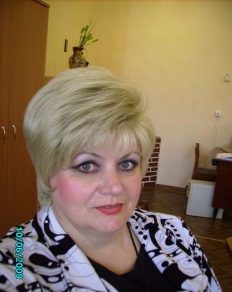 «Великая цель образования - 
это не знания, а действия.”         Герберт          СпенсерАктуальность темы практикоориентированного обучения обучающихся профподготовки и студентов СПО обусловлена  внедрением ФГОС третьего поколения (СПО).Особенностью данных стандартов является учет  требований работодателя, то есть ориентация на потребителя образовательных услуг. Взгляды общества на выпускника  профессиональных образовательных организаций изменились.  Обществу требуется  квалифицированный рабочий с определенным набором профессионально- личностных качеств, таких как умение самостоятельно добывать необходимую информацию, действовать в измененных условиях деятельности,  быстро адаптирующемся в коллективе, умеющем преодолевать разного рода трудности. От того, насколько выпускник будет конкурентоспособен на рынке труда, зависит  не только начало его трудовой карьеры, но и соответственно его будущая жизнь. Без обращения  профессионального образования  к практико- ориентированным технологиям обучения и воспитания невозможно выполнить поставленные обществом задачи.Одной из приоритетных идей образования в последние годы стала идея формирования системы критериев, характеризующих не просто умения, а умения, проявляемые в конкретных жизненных ситуациях. Ведь любая образовательная организация, будь то школа, училище, лицей или даже ВУЗ  не должна научить на всю жизнь, она должна научить учиться всю жизнь. Поэтому очень важно сформировать  у подростков   и общие, и профессиональные компетенции. Компетенция понимается как готовность человека к мобилизации знаний, умений и внешних ресурсов для эффективной деятельности в конкретной жизненной ситуации.Но компетенция как таковая не может быть определена через некоторую сумму знаний и умений, т.к. значительная роль в ее проявлении принадлежит обстоятельствам. Быть компетентным – значит уметь мобилизовать в данной ситуации имеющиеся знания и опыт. Непроявленная компетенция так и остается скрытой возможностью. Приобретение же компетенций базируется на опыте и деятельности обучающегося: невозможно научиться пользоваться компьютером, не прибегая к практике, нельзя выучить английский язык, не разговаривая на нем. Любые навыки, тем более профессиональные, не формируются в процессе передачи знаний от преподавателя к обучающемуся. В современном информационном обществе полученные знания имеют тенденцию к потере важности и актуальности в пользу способностей приобретать новые знания. Как научить этому учащихся? Какими методиками и технологиями необходимо владеть современному учителю, преподавателю, мастеру, чтобы развивать у учащихся способность брать на себя ответственность, участвовать в совместном принятии решений, уметь извлекать пользу из опыта, критически относиться к явлениям природы и общества, т.е. реализовывать ключевые ( общие) компетенции?Современные условия развития общества все больше и больше указывают на то, что это умения выявлять, классифицировать, наблюдать, описывать, оценивать, отличать знание от мнения, делать выводы из анализа мышления и деятельности. Именно в этом контексте зависимость общества от школы будет возрастать. Педагогическому сообществу необходимо осознать, что и от него требуется иной подход к организации образовательной среды и иные образовательные технологии. Одной из самых продуктивных технологий, которые способствуют формированию как профессиональных, так и общих компетенций являются  практикоориентированные технологии.Практикоориентированное обучение –освоение учащимися образовательной программы в реальном деле, формирование у них профессиональных компетенций (как общепрофессиональных, так и специальных) за счет выполнения ими реальных практических задач в учебное время. Практикоориентированное обучение предполагает наличие в училище или при участии училища (на предприятиях и в организациях) особых форм (мест, площадок) профессиональной занятости  учащихся с целью выполнения ими реальных задач практической деятельности по осваиваемому профилю обучения при участии профессионалов этой деятельности.Использование практико-ориентированных технологий на уроках обеспечивает активное использование постоянно расширяющегося интеллектуального потенциала общества, сконцентрированного в печатном фонде, в научной, производственной и других видах деятельности его членов; интеграцию информационных технологий с научными, производственными, инициирующую развитие всех сфер общественного производства, интеллектуализацию трудовой деятельности; высокий уровень информационного обслуживания, доступность для любого члена общества источников достоверной информации, визуализацию представляемой информации, существенность используемых данных.Кроме того, практико-ориентированные технологии оказывают решающее влияние на все этапы процесса обучения: от предоставления учащимся знаний, умений и навыков до контроля их усвоения, при этом обеспечиваются такие важнейшие характеристики обучения, как качество, избирательность материала, учет индивидуальности, постоянный контроль и самоконтроль усвояемости материала, высокий эффект использования ресурсов преподавателей. Кроме того, практико-ориентированные технологии дают преподавателю возможность индивидуализации процесса обучения через дифференциацию.Сегодня существует множество технологий, позволяющих осуществлять данную задачу.Во-первых, исследовательская деятельность – образовательная технология, использующая в качестве главного средства достижения образовательных задач учебное исследование, основанное на выполнении учащимися исследовательских задач с заранее неизвестным решением, направленных на создание представлений об объекте или явлении окружающего мира под руководством специалиста (руководителя исследовательской работы).Цель исследовательской деятельности – развитие личности,  приобретение учащимся навыка исследования как универсального способа освоения действительности, развитии способности к исследовательскому типу мышления, активизации личностной позиции учащегося в образовательном процессе на основе самостоятельно получаемых знаний.Исследовательская деятельность обучающихся связана с решением учащимися творческой, исследовательской задачи с заранее неизвестным решением (в отличие от практикума, служащего для иллюстрации тех или иных законов природы) и предполагает наличие основных этапов, характерных для исследования в научной сфере, нормированных исходя из принятых в науке традиций: постановку проблемы, изучение теории, посвященной данной проблематике, подбор методик исследования и практическое овладение ими, сбор собственного материала, его анализ и обобщение, научный комментарий, собственные выводы. Исследование в любой области наук имеет подобную структуру. Такая цепочка является неотъемлемой принадлежностью исследовательской деятельности, нормой ее проведения.Во-вторых, проектная деятельность обучающихся – образовательная технология, основанная на совместной учебно-познавательной, творческой или игровой деятельности учащихся, имеющей общую цель, согласованные методы, способы деятельности, направленной на достижение общего результата деятельности.Цель проектной деятельности – способствовать повышению личной уверенности у каждого участника проектного обучения, его самореализации и рефлексии через проживание “ситуации успеха” (на уроке или вне урока) не на словах, а в деле почувствовать себя значимым, нужным, успешным, способным преодолевать различные проблемные ситуации; через осознание себя, своих возможностей, своего вклада, а также личностного роста в процессе выполнения проектного задания.Кроме того, проектная деятельность помогает развивать у учащихся осознание значимости коллективной работы для получения результата, роли сотрудничества, совместной деятельности в процессе выполнения творческих заданий; вдохновлять детей на развитие коммуникабельности. Развивать исследовательские умения, а именно: анализировать проблемную ситуацию, выявлять проблемы, осуществлять отбор необходимой информации из литературы, проводить наблюдения практических ситуаций, фиксировать и анализировать их результаты, строить гипотезы и осуществлять их проверку, обобщать полученные результаты, делать выводы.Этапы проектной деятельности: выработка концепции, определение целей и задач проекта, доступных и оптимальных ресурсов деятельности, создание плана, программ, организация деятельности по реализации проекта; самостоятельная работа учащихся в группах; подготовка отчёта о проделанной работе; защита полученных результатов и выводов; оценивание полученных результатов и выводов; рефлексия.Непременным условием проектной деятельности является наличие заранее выработанных представлений о конечном продукте деятельности, этапов проектирования (выработка концепции, определение целей и задач проекта, доступных и оптимальных ресурсов деятельности, создание плана, программ и организация деятельности по реализации проекта) и реализации проекта, включая его осмысление и рефлексию результатов деятельности.К учебному проекту предъявляются следующие требования:– наличие социально значимой задачи (проблемы) — исследовательской, информационной, практической (дальнейшая работа над проектом — это разрешение данной проблем);– выполнение проекта начинается с планирования действий по разрешению проблемы, иными словами — с проектирования самого проекта, в частности — с определения вида продукта и формы презентации;– наличие исследовательской работы учащихся;– поиск информации, которая затем будет обработана, осмыслена и представлена участниками проектной группы;– результатом работы над проектом является продуктМожно выделить характерные черты учебного проекта:– личностный подход в обеспечении мотивации проектной деятельности (проект всегда личностно ориентированный);– реализует деятельностный подход;– обучает взаимодействию в группе и групповой деятельности;– построен на принципах проблемного обучения;– развивает умения самовыражения, самопроявления, самопрезентации и рефлексии;– формирует навыки самостоятельности в мыслительной, практической и волевой сферах;– воспитывает целеустремленность, толерантность, индивидуализм и коллективизм, ответственность, инициативность и творческое отношение к делу.Основное отличие проектной деятельности от исследовательской в итоге работы – внешних продуктах. Итог проектной деятельности: веб-сайт, видеоклип, газета, игра, костюм, музыкальное произведение, спектакль, публикация, справочник, учебное пособие, атлас, действующая фирма, журнал, праздник, картина, сценарий и т.п. Итог работы исследовательской деятельности: оформленная исследовательская работа, презентация, отражающая основные положения защиты исследовательской работы.Таким образом, компонентами, общими для проектной и исследовательской деятельности являются:аналитические: выдвижение идеи и формулирование задачи, поиск гипотезы, обоснованный выбор способа, планирование своей деятельности, самоанализ;презентационные: выбор способов и форм наглядной презентации результатов деятельности, изготовление предметов наглядности, подготовка письменного отчёта о проделанной работе;коммуникативные: слушать и понимать других, выражать себя, находить компромисс, взаимодействовать внутри группы;поисковые: находить информацию по каталогам, контекстный поиск, в Интернет, формулирование ключевых слов;информационные: структурирование информации, представление в различных формах, упорядоченное хранение и поиск;проведение инструментального эксперимента: организация рабочего места, проведение эксперимента, осмысление полученных результатов.Оценивание успешности учащегося в выполнении проекта или исследования может осуществляться по следующим критериям:– степень самостоятельности в выполнении различных этапов работы; – степень включённости в групповую работу; – практическое использование предметных и общешкольных ЗУН; – количество новой информации использованной для выполнения проекта; – степень осмысления использованной информации; – уровень сложности и степень владения использованными методиками; – оригинальность идеи, способа решения проблемы; – осмысление проблемы и формулирование цели; – уровень организации и проведения презентации: устного сообщения, письменного отчёта, обеспечения объёктами наглядности; – творческий подход в подготовке объектов наглядности презентации; – социальное и прикладное значение полученных результатов.Организация проектной и исследовательской деятельности на уроках русского языка и литературы и во внеурочной деятельности может быть разной. На уроке это исследовательский или проектный метод обучения, учебный эксперимент, нетрадиционные уроки, домашнее задание исследовательского характера, домашнее задание как часть учебного проекта. Во внеурочной деятельности это исследовательская практика, школьные НОУ, факультативы, элективные курсы, олимпиады, конкурсы, конференции, долгосрочный учебный проект, образовательные экспедиции.В-третьих, технология развития критического мышления (ТРКМ).ТРКМ – образовательная технология, основанная учебно-познавательной, творческой или игровой деятельности учащихся с текстом. И эта технология ближе всего стоит к гуманитарным предметам, особенно к русскому языку и литературе, истории, обществознанию.Что такое критическое мышление?Способность анализировать информацию с позиции логики и личностно-психологического подхода с тем, чтобы применять полученные результаты, как к стандартным, так и нестандартным ситуациям, вопросам и проблемам; способность ставить новые вопросы, вырабатывать разнообразные аргументы, принимать независимые продуманные решения.В основе обучения – практическая направленность: формирование, развитие и совершенствование умений:описывать, выделять главную мысль, составлять простой план, формулировать вопросы;объяснять, работать со справочными источниками информации, составлять схемы;доказывать, тезировать, формулировать выводы, проводить отбор необходимых источников информации;составлять сложный план, конспектировать;планировать учебные действия, оценивать выполнение задания.Особенности ТРКМ: не объём знаний или количество информации, а то, как ученик умеет управлять этой информацией; не присвоение готового знания, а конструирование своего, собственного, коммуникативно-деятельностный принцип обучения, партнёрские отношения между педагогом и учениками.ТРКМ предполагает обязательные технологические этапы (стадии):1 фаза – Вызов – пробуждение имеющихся знаний, побуждение к получению новой информации. Функции стадии вызова: мотивационная (пробуждение интереса и побуждение к работе)?;информационная (актуализация (вызов “на поверхность” уже имеющихся знаний); коммуникационная (бесконфликтный обмен мнениями)?.2 фаза – Осмысление содержания или реализация смысла – получение новой информации. Функции стадии осмысления: информационная (получение новой информации)?; систематизационная (классификация, ранжирование информации)?3 фаза – Рефлексия – Осмысление, рождение нового знания. Функции стадии рефлексии: коммуникационная (обмен мнениями о новой информации)?; мотивационная (побуждение к дальнейшему расширению информационного поля); информационная (приобретение новых знаний)?; оценочная (выработка собственной позиции)?.Основные приёмы и методы ТРКМ: Что я знаю? Свободное письмо. Ассоциация. Ключевые слова. Верно – не верно. Кластер. Понятийное колесо. Зигзаг. Фишбон. 6 шляп мышления. Пометки на полях. Маркировочная таблица. Концептуальная таблица. Постановка вопросов. Перекрёстная дискуссия. Взаимоопрос. Взаимообучение. Таблица аргументов. Самоанализ. Синквейн. Диамант. Бортовой журнал. Эссе.Что же даёт технология развития критического мышления?Формирует личностное мировоззрение.Учит детей самостоятельно работать с разными источниками информации.Задавать вопросы.Выслушивать чужое мнение.Иметь своё мнение и защищать его.Критически относиться к мнению оппонентов.Осуществлять рефлексию своей деятельности.Средства технологии позволяют работать с информацией в любой области знаний, на любом предметном материале.Но какую бы технологию не выбрали мы для использования на уроке, мы должны помнить, что самое решающее звено этой новации — учитель. Из носителя знаний и информации, он превращается в организатора деятельности, консультанта и коллегу по решению проблемы.На уроках технологии и других общепрофессиональных предметов и междисциплинарных курсов  удачно можно использовать почти все приёмы и методы данной технологии. Вот описание некоторых из них.Приём “Зигзаг”. Класс делится на четвёрки, у каждого учащегося номер от 1 до 4. Четвёркам достаётся часть учебного текста. Каждый должен понять сначала свою часть, а, остальные части ему помогут понять другие. В классе 4 группы и каждая работает над своей частью текста. Каждому надо освоить текст, выработать своё собственное мнение, выразить его ясно, понятно. Роль учителя– координирующая и консультирующая.Приём “Идеальное домашнее задание”: учащимся предлагается выполнить дома работу по своему усмотрению, выбрать любую форму и способ выполнения. Дается перечень заданий разного уровня сложности. В результате учащимися заранее оцениваются собственные возможности, а затем проверяется уровень самооценки.Приём “Сочиняем сказку”. Задание: написать сказку своими словами. Форма работы: индивидуальная, парная или групповая. Каждая группа пишет отдельную главу и рисунками. Презентация сказки на уроке или неделе технологии. На уроках материаловедения штукатуров- маляров  с ОВЗ  учащиеся  сочиняли сказки о «Кисточке и валике», причем  они представляли эту сказку  в виде спора кисти и валика: кто из них для маляра важнее. В ходе спора выяснялись  какие виды кистей и валиков существуют,  какие работы  с их помощью может выполнить маляр,  какой инструмент производительнее и т.д.Приём “Синквейн”. Синквейн – это стихотворение, которое требует синтеза информации и материала в кратких выражениях. Правила написания: Первая строчка – название темы в одном слове (существительное)?. Вторая строчка – описание темы в двух словах (прилагательные или причастия)?. Третья строчка – описание действия в трёх словах (глаголы или деепричастия)?. Четвёртая строчка – это фраза их четырёх слов, показывающая отношение к теме. Синоним из одного слова, который повторяет суть темы.Например:1)Шпатлевка2)Универсальная, гипсовая, пластичная3)Выравнивает, удобно наносится4)Чаще других используется в строительстве5) Класс!Обои жидкиеДекоративные, удобонаносимые, Удобно наносятся,  не рвутся, скрывают дефектыЭто суперсовременный материал для оклеиванияНовинкаПриём “Взаимообучение”. В группах из 3-4 человек по очереди ученики играют роль учителя: суммируют содержание абзаца; придумывают вопрос и предлагают других ответить на него; разъясняют, что непонятно; дают задания для чтения следующего абзацаТакже  я приведу примеры практикоориентированных заданий, которые использую на уроках спецтехнологии и материаловедения маляров- штукатуров, облицовщиков- плиточников.Это:Прием « Имитация движений». При использовании этого приема  можно показать стойку, хватку инструмента, способы работы (например, приемы набрасывания раствора).Бескаркасный способ облицовывания поверхности ГКЛПодготовка поверхности:1.Вертикальные поверхности проверяют по отвесу или уровню2.Поверхности очищают от пыли, грязи, масляных пятен3.Поверхность обрабатывают глубокопроникающими грунтовками («Бетоконтакт», «Грундермиттель», «Тифенгрунд»)Раскрой и подготовка ГКЛ:1)Обмерить помещение с учётом проёмов, откосов, ниш и зазора над полом (2-)2)Листы раскраивают на ровной и твёрдой поверхности по лицевой стороне3)Линию отреза отмечают карандашом, плотно прижимают к ней рейку и разрезают картон по рейке ножом4)Лист кладут на край стола по линии разреза и слегка ударяют по свешивающемуся краю, лист надламывается5)Затем картон разрезают с изнаночной стороны6)Линию разреза обрабатывают обдирочным рубанком7)На срезе снимают кант, срезают прямой угол, с помощью рубанка для канта8)При помощи дрели с фрезой вырезают отверстия под розетки и другие детали Приготовление гипсоклеевой мастики или клея.1)Сухую смесь клея «Перлфикс» засыпают в ёмкость с холодной водой и перемешивают до кашицеобразного состояния. Время работы с готовым клеем – 30 минут2)Гипсоклеевая мастика готовится на основе гипсового вяжущего, затворённого 10%-м водным раствором клея КМЦНанесение  мастики или клея:1)Клей или мастику наносят на изнаночную сторону листа небольшими шлепками2)Шлепки наносят по периметру листа с шагом  и вдоль середины листа с шагом около Установка и приклеивание ГКЛ  к стене:1)После нанесения клея лист поднимают, устанавливают на подкладки и прижимают к поверхности2)Лёгким постукиванием резиновой киянкой по правилу, прижатому к листу, его припрессовывают, выравнивают и устанавливают в строго вертикальное положение3)Второй и последующие листы также устанавливают относительно первого. Все они должны находиться в одной плоскостиОтделка швов:1)Швы заделывают только через 3-5 дней после облицовки2)Работать нужно быстро. Сначала на шов наносят слой шпатлёвки шириной большей ширины серпянки так, чтобы заполнить пространство между кромками листов полностью3)Промазав весь шов, приступают к вдавливанию в шпатлёвку ленты-серпянки сверху вниз с помощью шпателя или гладилки4)После высыхания первого слоя шпатлёвки (2-3 часа) наносят второй слой широким шпателем на всю ширину утонения смежных листов5)Шпатлёвкой «Унифолд» работают также, но без ленты-серпянки6)После полного высыхания зашпатлёванные места шлифуют7)Затем всю поверхность загрунтовывают грунтовкой «Тифенгрунд»Отделка наружных углов и кромок ГКЛ:1)Наружные углы стен защищают от механических повреждений металлическими перфорированными уголками2)Для защиты кромок используют алюминизированную ленту и алюминиевый профиль3)Для отделения друг от друга обшивок перегородок, несущих стен, потолков и колонн применяют разделительные лентыТехника безопасности:При резке листа рейка должна быть достаточной толщины, чтобы не поранить ножом рукуПри обработке кромок и выполнении канта лист не должен двигаться, рубанки держать правильноВнимательно следить за своими движениями, чтобы исключить травмыРазместить операции  в нужной технологической последовательности1. Удаление маячных реек.2. Затирка поверхности стяжки затирочной машинкой 3. Полив свежеуложенной стяжки.4.Установка маяков из маячных реек.5. Очистка пола от строительного мусора и пыли.6.Укладка раствора через одну полосу и разравнивание раствора.7. Контроль установки маяков уровнем и рейкой.поверхность смачивается водой.8.Укладка раствора и разравнивание его с опорой на застывший раствор9. Установка марок из цементного раствора.10.Фиксация уровня чистого пола  с помощью водяного уровня или нивелира.Ответы на задание.1.Очистка пола от строительного мусора и пыли.2.Фиксация уровня чистого пола  с помощью водяного уровня или нивелира.3.Установка марок из цементного раствора.4.Установка маяков из маячных реек.5.Контроль установки маяков уровнем и рейкой.поверхность смачивается водой.6.Укладка раствора через одну полосу и разравнивание раствора.7.Удаление маячных реек.8.укладка раствора и разравнивание его с опорой на застывший раствор9.Полив свежеуложенной стяжки.     10.Затирка поверхности стяжки затирочной машинкой.Прием «Задача». Расчет количества обоев.-Сколько рулонов обоев потребуется для оклейки комнаты, размеры которой 442,5, если в комнате 1 окно размерами 1,52,2, дверь – размерами 0,91,9?Длина рулона 10,5 ; ширина 0,53   (ответ - 7 )Длина рулона 18 ; ширина 0,7  (ответ – 3 ) Длина рулона 25 ; ширина 1,06  (ответ – 2 )Информационные ресурсыТест «Требования к качеству оклеенных поверхностей»Способы устранения:Переклеить обои, учитывая точное совпадение рисунка смежных полотнищ.Отогнуть отклеившуюся часть обоев, растушевать клейстером набел на поверхности, промазать обои клейстером, выдержать для набухания и затем подклеить; устранить сквозняки; применить клейстер в соответствии с плотностью обоев.Смазать клейстером и подклеить отставшие кромки, предварительно дав им набухнуть, а потом тщательно разгладить.Переклеить обои, тщательно обрезав кромки.Обои переклеить. Принять меры к повышению t в отдельных помещениях, устранив причины недостаточной вентиляции; применять клейстер в соответствии с плотностью обоев; тщательно разглаживать обои для набухания.Переклеить обои, зачистив швы и произведя наклеивание обоев, начиная от оконного проема.Переклеить обои. Первое полотнище наклеить строго по отвесу.Очистить и переклеить.Переклеить обои, зачистив швы ранее наклеенных обоев. Наклеивание плотных обоев произвести швами впритык.Переклеить обои, делая припуск полотнищ на смежную сторону не более 2-.Удалить старые обои, подклеить макулатуру и оклеить обоями заново.Переклеить обои, использовав для наклеивания клейстер, охлажденный до 20-30С.КЛЮЧ К ТЕСТУ : 2; 5; 7; 1; 9; 6; 12; 10; 3; 11; 8; 4.Прием «Сделай сам».Задание: Раскрась здание с использованием цветового круга окраски фасадов домов и примеров сочетания цветов при отделке зданий (см. рисунок ниже).Минута здоровья.ПриемЗадание:Покажите приемы затирки вкруговую, вразгонку, натирку лузка и усенка, набрасывание раствора через голову, через плечо, над собой, от себя. (Смена упражнений выполняется по команде преподавателя.)Кроме вышеперечисленных приемов  я использую  на уроках технологии и материаловедения следующее:*В ходе изучения темы « Технологии отделки поверхностей» обучающиеся сами  на заготовленных фанерках  размером 30Х45 наносят  гипсовую шпатлевку и  производят фактурную отделку поверхностей.* При изучении темы « Провешивание поверхностей»    я использую  рабочий стенд, сколоченный из досок, и путем демонстрации   ( вбивания гвоздей с большой шляпкой, провешивания отвесом, натягивания шнуровки)  объясняю порядок провешивания поверхности. Затем обучающиеся могут сами попробовать  повторить этот процесс.*При изучении технологии  облицовки поверхностей используется  функциональный стенд, на котором   выкладываются модели плитки ( из фанеры) и  обучающиеся сами пробуют выкладывать плитку  способом  « по диагонали» или « рядами». *При изучении темы « Выкраски»   ребята  также сами пробуют смешивать цвета, подбирать выкраски ( на альбомных листах  с использованием гуашевых красок).*При изучении темы « Инструменты для штукатурных  (или малярных) работ обучающиеся выполняют практическую работу  по выбору инструмента для заданной операции. Причем  производят операцию выбора на натуральных инструментах, большой выбор ручных инструментов имеется  в железном шкафу класса.*При изучении темы « Провешивание поверхности»  мы  изучаем  всю последовательность  провешивания лестничного марша перед окраской практически. Т.е. выходим на лестничную клетку запасного выхода и практически тренируемся  в провешивании.* Тему « Дефекты»  мы после теоретического объяснения материала, изучаем практически ( в училище всегда есть помещения, в которых давно не было ремонта и имеется возможность продемонстрировать дефекты поверхности,  проанализировать, как их устранить).*Ну, и , конечно, большое значение  в практикоориентированном обучении  маляров- штукатуров  имеют лабораторно- практические работы. Для проведения их  имеется визкозиметр, секундомеры,  ареометр, игла «Вика», весы, набор стекол, гипс, шпатлевка, водные  краски, колеры,  материалы для   и т.д.* Считаю очень важным иметь  образцы материалов, чтобы обучающиеся могли сами воочию посмотреть, понюхать, потрогать  материалы. Для этого  сама изготовила коробки с набором материалов. Естественно, что такие материалы, как  нитролаки, растворители, олифы и т.д.  мы изучаем только по картинкам и   стационарному набору  из  купленного когда-то в училище  учебного кабинета « Маляр».*  При изучении темы « Машины и механизмы для малярных работ» изучение идет на макетах, а иногда и на действующих механизмах ( краскопульт, затирочная машинка).*  Для самостоятельных работ обучающихся  практически  на каждом уроке  использую учебные элементы для практических занятий.   Ребята самостоятельно читают УЭ, рассматривают рисунки, схемы, могут самостоятельно  законспектировать, выбрав основное,  а затем выполнить тест в конце УЭ.  Учебные элементы- это большой помощник преподавателю.Использованная литература.Богатенкова Н.В., Муштавинская И.В. Технология развития критического мышления на уроках истории и краеведения. – СПб.: СПбГУПМ, 2001.Брыкова О.В. Проектная деятельность в учебном процессе / О.В. Брыкова, Т.В. Громова– М. : Чистые пруды, 2006. – 32 с. – (Библиотечка “Первого сентября”, серия “Управление школой”. Вып. 5(11).Загашев И.О., Заир-Бек С.И. Критическое мышление. Технология развития.– СПб.: Альянс, 2003.Заир-Бек С.И., Муштавинская И.В. Развитие критического мышления на уроке.– М.: Просвещение, 2004.Муштавинская И.В., Иваньшина Е.В. Опыт использования образовательной технологии “Развитие критического мышления”. Уроки естествознания. – СПб.: СПбГУПМ, 2003.http://www ct-net.netХуторской А. В. Ключевые компетенции. Технологии конструирования / А. В. Хуторской // Нар. образование. – 2003. – № 5 – С. 55 – 61.Сазонов Е. В. Деятельностный подход к инновациям / Е. В. Сазонов // Социальные факторы нововведений в организационных системах : тез. докл. науч.-метод. конф. – М. : Мысль, 1980. – С. 308Сайт международного журнала о критическом мышлении “Перемена” http://www.ct-net.net/ru/rwct_tcp_ruФестиваль педагогических идей http://festival.1september.ru/2004_2005/index.php?subject=9Газета “Первое сентября” http://ps.1september.ru/newspaper.php?year=2004&num=70http://festival.1september.ru/articles/615655/ Практико-ориентированные технологии и их использование на уроках русского языка и литературы. Железняк Наталия Дмитриевна, учитель русского языка и литературы.Как наладить  контакт с воспитанником и не допустить ситуацию конфронтации                           Руководитель СПС Киселёва Н.Б.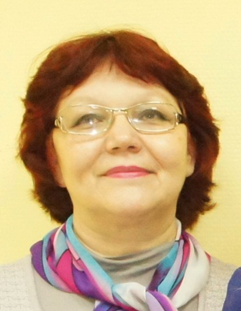 1. Как только подросток прибыл в училище необходимо  установить контакт  с подростком на ощущении доверия и безопасности.  Адаптационный период очень важен, т.к.  подросток находится в тревожном состоянии, он чувствует себя неуверенно, ищет поддержки и наладить с ним в это время доброжелательные отношения намного легче, выстраивая эмоциональный контакт.  В беседах говорите не только о нём, но и о себе, делитесь своим жизненным опытом, рассказывайте о своей семье, можно попросить у воспитанника совета, выслушать его мнение. Важно, чтобы за вашей должностью подросток видел обычного человека  с его горестями и радостями.2. Принимайте ученика таким, каким он есть, понимая, что упреками, криком, раздражением ничего не добьётесь; трудный подросток привык к этому и ожидает именно такой реакции. Наоборот чаще  говорите: «Ты мне нравишься за то-то, и то-то (умеешь отстаивать свое мнение, не боишься сказать, что думаешь, переживаешь за других)»  «Ты мне нравишься, потому что… (в трудных условиях сохранил доброту, человечность, стремишься стать лучше…).3. Проявляйте персональное внимание (приветствуйте учеников; обращайтесь по имени; выслушивайте  воспитанников; отражайте чувства;  его имя вставьте в текст рассказа; поболтайте о чем –  нибудь, запомните, что он сказал, и вставьте в разговор; используйте невербальные сигналы: наклон корпуса, контакт глазами, встать рядом; запомните день рождения и поздравьте его.)  4. Ученикам нужен  взрослый, а не партнер по игре. Будьте всегда общительны, но не забывайте, что фамильярность воспитывает неуважение. Вы можете вполне успешно взаимодействовать с учащимися, не превращаясь в одного из них. Всегда настаивайте на уважении взрослого, воспитанники должны обращаться к вам вежливо. 5. Не идите постоянно на уступки и компромиссы,  чтобы быть популярным и авторитетным.6.  Ведите себя так, чтобы было видно, что вы - руководитель. Проявляйте решительность, будьте хозяином ситуации, умейте направлять. Вы  сотрудник училища, и воспитанники ждут, чтобы ими руководили, они быстро распознают нерешительность.6. К подросткам всегда проявляйте вежливость и уважение, сохраняя приятный голос.7.  Будьте последовательны. Ничто так не обескураживает воспитанника, как изменчивость в настроении и действиях взрослого. Это вызывает у детей немедленное желание испытать границы дозволенного, что приводит к конфликту.  8. Не раздражайте учащихся. Причиной раздражения является незнание того, что от них ожидают, не справедливое обращение с подростками, непоследовательные действия педагога, невозможность высказать свое мнение.9. Контролируйте свой гнев. Если вы чувствуете, что у вас возникает раздражение, всеми силами старайтесь не дать вашим чувствам выйти из под контроля. Постарайтесь расслабиться, пусть руки будут ненапряженными, жесты - медленными, голос - тихим.   10.  Если воспитанники открыто бросают вызов неповиновением, отвечайте решительно и уверенно. Подумайте, что является причиной плохого поведения. Ученики выбирают определенное поведение в определенных обстоятельствах.  Нарушая дисциплину, ученик осознает, что ведет себя неправильно, но может не осознавать, что за этим нарушением стоит одна из четырех целей: привлечение внимания, власть, месть, избегание неудачи.Скрытые причины плохого поведения1. Ребёнок пытается привлечь к себе внимание. Некоторые подростки выбирают "плохое поведение", чтобы получить особое внимание взрослого, они все время хотят быть в центре внимания.2. Власть - некоторые воспитанники "плохо" ведут себя, потому что для них важно быть главными. Они пытаются установить свою власть и над педагогом и над сверстниками. Часто девиантные подростки демонстрируют своим поведением: "Ты мне ничего не сделаешь" и разрушают тем самым установленный  порядок. 3. Воспитанник желает за что-то отомстить взрослому.   Для некоторых учеников главной целью их плохого поведения становится месть за реальную или вымышленную обиду. 4. Ему страшно, тревожно, он  хочет избежать неудачи.  Подросток уже способен к отпору при устрашении: личное сопротивление категорическому требованию вызывает у него положительное эмоциональное переживание. Младший подросток получает удовольствие, переживаемое благодаря правильному поступку, и страдание из-за недостойного поведения. В  старшем возрасте на первое место выходит удовольствие, переживаемое при исполнении долга. Юноша способен к борьбе  против того, что, по его мнению, противостоит принятым им ценностям. Такая борьба сама по себе является источником позитивных переживаний. Подростки с девиантным поведением стремятся показать свою власть, оскорбляют и унижают педагога. Очень часто воспитанники  пытаются манипулировать в общении.•	Вас запугивают, стремятся вызвать страх. «Если вы не сделаете это…» «Если вы сделаете это…»•	Вас заставляют приписывать вину и раскаяние за то, в чем вы не виноваты. «Вы одна виновата в том, что …»•	Подросток пытается сделать так, чтобы вы почувствовали подавленность и неуверенность в себе, снизили самооценку. «Вы такой человек, что…».•	В вас пробуждают чувство навязанного долга. «Вы должны…»Подросток хочет доказать свою силу и власть, стремиться использовать силы и время педагога для достижения своей цели. Что же делать в подобной ситуации?1. Прежде всего, каждый раз смело и прямо надо говорить о том, что делает подросток по отношению к вам. 2. Напоминать ученикам, что сотрудник училища, как и любой другой человек, имеет право на ошибку, право менять свое мнение и свои ценности, говорить «нет», заявлять о неважности и неинтересности для себя какого-нибудь дела, не нанося при этом вреда другим.3.  В педагогической и психологической литературе предлагаются приемы этической защиты. (М. Лукьянова «Неудовлетворенность учителя профессиональной деятельностью: можно ли ее преодолеть» Народное образование № 2 2006 год). Ранее в Методическом вестнике был опубликован материал по этой теме. Владея способами этической защиты, педагог не только защитит свое достоинство от невольного посягательства, но и покажет детям эталон поведения.4.  Можно использовать в конфликтной ситуации «Психологическое айкидо» (принцип амортизации)   Амортизация - это немедленное согласие с доводами партнера. Амортизация бывает непосредственная, отставленная и профилактическая. При непосредственной амортизации, когда вам наносится «психологический удар», вы можете использовать подобные приёмы.А.: Вы дурак!Б.: Вы абсолютно правы! (уход от удара). Человек, умеющий уходить от психологических ударов, оказывается очень хорошо защищенным от оскорблений. Если вам трудно назвать себя дураком, можно ответить мягче. "Я действительно не всегда умно поступаю". Но и эффект будет мягче. Некоторые варианты суперамортизации:А.: Вы дурак!Б.: Не только дурак, но и подонок! Так что берегитесь!В.: Вы обманщик!Г.: Я не только обманщик, но еще и подлец, подонок, предатель и первостатейная сволочь. По ночам травлю колодцы, убиваю поздних прохожих, граблю банки и пр.Когда непосредственная амортизация все-таки не удалась, можно использовать отставленную амортизацию.Выглядеть это будет примерно так:"Вчера вы назвали меня дураком. Я понял, что вы глубоко правы, я, действительно, дурак! Критикуйте меня чаще. Это поможет мне выйти из моего глупого состояния".Профилактическая амортизация.Суть профилактической амортизации заключается в том, что при обращении к партнеру с какой-либо просьбой ты тут же подчеркиваешь, что у тебя не будет к нему претензий в случае отказа и что ты готов согласиться с любой негативной характеристикой в свой адрес. А еще лучше самого себя охарактеризовать так, как  это сделал подросток. «Я, наверное, дурак, если ещё надеюсь на то, что ты выполнишь своё обещание…»Стратегия и тактика экстренного вмешательства в ситуацию конфронтацииПравило 1.Научитесь акцентировать внимание на поступках (поведении), а не на личности ученика.                                                                                                                                           Ведя разговор о проступке, ограничивайтесь обсуждением того, что случилось. Обсуждая с воспитанником его поведение или выбирая способ вмешаться, говорите только о том, что происходит прямо здесь в данный момент.  Мы должны быть твердыми в отношении конкретного проступка, чтобы прекратить его. И в то же время мы должны быть доброжелательными в отношении ученика, совершившего проступок.Правило 2. Займитесь своими негативными эмоциями.                                                                                             Когда ученик демонстрирует "плохое" поведение - властное или мстительное - наши собственные эмоции очень неприятны. Это может быть гнев, возмущение, страх или беспомощность. То, что вы чувствуете, - нормально, постарайтесь успокоится. Правило 3. Не усиливайте напряжение ситуации.                                                                                            Это правило тесно связано с предыдущими. Никогда не делайте и не говорите того, что может усилить напряжение ситуации как для ученика, так и для вас. Это очень трудно - научиться не увеличивать, а снижать напряженность ситуации. Мы ошибаемся, когда в ответ на выходку в напряженной ситуации: •	повышаем голос, •	произносим фразу типа: " Педагог здесь пока еще я", •	оставляем последнее слово за собой, •	начинаем кричать, •	используем такие позы и жесты, которые "давят": напряженные позы, сжатые челюсти и сцепленные руки, разговор "сквозь зубы", •	используем уничижительные, оскорбительные, унижающие выражения, •	используем сарказм, •	обращаемся к оценке характера ученика, •	действуем как начальник (с превосходством), •	используем физическую силу, •	втягиваем в конфликт других людей, непричастных к нему, •	настаиваем на своей правоте, •	читаем проповеди, •	оправдываемся, защищаемся или "даем взятку", •	делаем обобщения типа: "Вы все одинаковы", •	делаем необоснованные изобличения, •	изображаем негодование, •	придираемся, изводим кого-то придирками, •	передразниваем учеников, •	сравниваем одного ученика с другим, •	командуем, требуем, давим, Правило 4. Обсудите проступок позже.                                                                                       Поговорить о некрасивом поведении ученика или его неверном решении нужно обязательно, но только не в момент самой выходки. В тот момент, когда вы оба - и сотрудник училища, и ученик - возбуждены, вам вряд ли удастся взаимодействовать конструктивно. Правило 5. Позвольте ученику «сохранить лицо» .                                                                                  Ученики, особенно властолюбцы, не успокаиваются, пока не устроят представления. Вместе с тем, они знают, что взрослый сильнее и имеет свои "козыри", чтобы вынудить их поступить правильно. В результате такие ученики все-таки сделают то, о чем вы их просите, но по-своему. Настаивая на полном подчинении, то есть на том, чтобы подросток не только делал то, что вы хотите, но и вашим способом, вы рискуете спровоцировать новый виток конфронтации, еще худший, чем первый.Правило 6. Демонстрируйте модели неагрессивного поведения.                                                   Конфронтация выбивает из колеи обоих участников конфликта, эмоции легко выходят из-под контроля. В этой ситуации люди часто начинают общаться агрессивно. Крик, обвинения, унижение, ругань - все это черты агрессивного общения. Чаще всего такое наблюдается при мстительном поведении. Сотрудник училища всего лишь человек и имеет право быть агрессивным. Имеет право быть агрессивным, но... только в своем воображении. С учениками мы должны вести себя по-другому. Каждый сотрудник должен  для себя   установить границы дозволенного, эталоны поведения ученика для стандартных ситуаций. Сделать это надо прежде, чем вы начнете следить за соблюдением порядка. Воспитанник должен знать, что можно и что нельзя, и только тогда от него можно требовать ответственности за соблюдение конкретных правил. Если правила и ограничения не определены, то установить порядок  нельзя! Проявите четкую последовательность в соблюдении установленных правил и в применении способов наказания.  Необходимо обязательно  добиваться выполнения  следующих требований.•	 Воспитанники должны приветствовать педагогов. Это правило делового общения.•	Не допускать грубости по отношению к взрослым, матов, повышенного тона, сами педагоги не должны допускать нецензурных выражений и высказываний, унижающих честь и достоинство воспитанника.•	Не допускать перехода отношений на позиции панибратства  (называть взрослого только по имени или только по отчеству, похлопывание по плечу педагога или другие жесты, снисходительный тон воспитанника и т.д.)•	Вставать и приветствовать взрослого, если сотрудник училища входит  в рабочую комнату. •	Не отпускать воспитанников без сопровождения взрослого никуда. Передавать из рук в руки.•	Не оставлять подростков одних в рабочей комнате, в спальной, в туалете, постоянный контроль.•	Не позволять в общежитии бегать, кричать, бить мячом о стену, бросаться предметами и т. д.  Спокойная, рабочая обстановка. Для спортивных игр есть спортзал.•	Следить за мебелью, одеждой, мягким инвентарём.•	Не допускать курения.•	Не приносить предметы, запрещённые в училище.•	Не разрешать нарушать режимные моменты никому.•	Не разрешать встречи с воспитанниками другого отряда, воспитанник должен находиться в своём отделении.•	Следить за формой одежды, не допускать, чтобы посторонние предметы несли на производство и в школу.Действия педагогов в случае неповиновения воспитанников.•	Предъявлять требование спокойным, но уверенным тоном. Избегайте требований, которые невозможно выполнять. Нужно быть абсолютно уверенным, что ребенок способен выполнить то, что от него требуют. Избегайте непрерывного отрицательного реагирования. Старайтесь реже говорить «нет», «прекрати», «нельзя».•	Не вступать в пререкания и споры по поводу требования, ссылаться на правила поведения учащихся. Не реагируйте на все слишком бурно, чтобы незначительное событие не перешло в большое противостояние. Избегайте противостояния на глазах у других воспитанников.•	Предупредить подростка о том, как вы будете действовать (вызывать административного дежурного, писать докладную на имя директора, объявлять выговор)•	Дать время воспитаннику подумать (время на исправление поведения)•	Если подросток осознал неправильность своего поступка, дать возможность загладить свою вину•	Если воспитанник не готов изменить своё поведение необходимо обязательно довести своё справедливое требование до конца, что обещали, то выполнить, но не нагнетать обстановку и не усугублять конфликт.   •	Обратитесь за помощью к более опытному сотруднику или администрации.•	Подросток должен знать, что его негативное поведение не останется без внимания  (использовать законные  принудительные меры воспитательного воздействия, такие как предупреждение, возложение обязанности загладить причинённый вред, ограничение досуга и установление особых требований  к поведению несовершеннолетнего, строгий выговор, выговор)•	Справедливое отношение ко всем, не прощать авторитетным воспитанникам того, чтобы не простили остальным.Старайтесь, чтобы у вас была хорошая связь с учениками, так чтобы они могли знать, когда они соответствуют вашим ожиданиям, а если нет, объясните, что вы ожидаете от подростков, и насколько они соответствуют этому.  Будьте примером самодисциплины. Хорошему поведению подростки в большинстве случаев не учатся, а перенимают его у взрослых.Формирование условий для внеурочной деятельности учащихся.                                 Даровских Людмила Александровна,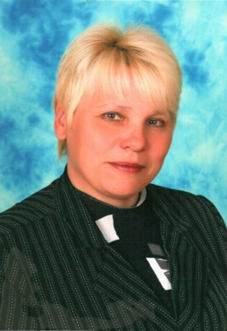 воспитатель 1 отделения 1 отрядаСовременная социально-экономическая ситуация в стране требует от каждого человека мобильности, новых нестандартных вариантов построения своей жизни. Сегодня нужна яркая, энергичная личность, хорошо образованная, с позитивным взглядом на жизнь, готовая к развитию, к проявлению инициативы, способная брать ответственность на себя. Развитие человека – это и основная цель, и необходимое условие прогресса современного общества. Это и сегодня, и в долгосрочной перспективе наш абсолютный национальный приоритет. Молодёжь – целостный социальный феномен, она устремлена в будущее и в то же время несёт в себе наследие старших поколений, формируется в условиях становления гражданского общества и рыночной экономики. Она стремится к проявлению своей инициативности в решении различных проблем – экологических, трудовых, гражданско-правовых, социально-бытовых, в добровольческой деятельности, а также в организации досуга. Одной из задач образовательного учреждения  привлечение учащихся к активному участию в творческой деятельности, стимулирование их инициативы и самостоятельности, развитие индивидуальных интересов, склонностей и способностей [1]. Поскольку для учащихся характерно стремление работать сообща, важной особенностью внеклассной творческой работы становится коллективизм. Кроме того, творческая деятельность учащихся должна носить добровольный характер. Учащиеся включаются в работу, требующую нередко значительного напряжения сил и времени, не по принуждению, не под давлением воспитателя, а по собственному желанию, вследствие возникшего интереса к чему-либо. Мы сейчас сталкиваемся с тем, что учащиеся начинают участвовать в общественных мероприятиях, практически не имея никакого опыта работы в этой сфере. Они не прошли ни через пионерскую, ни через комсомольскую организацию, а поэтому совсем не владеют ни управленческой, ни организационной культурой, не имеют должной психологической подготовки. Такая работа немыслима без взаимопонимания воспитателей и учащихся. Содержание внеклассной работы не ограничивается организацией свободного времени учащихся, проведением мероприятий, направленных на реализацию учебно-познавательных интересов учащихся. В нём реализуются общие задачи нравственного, трудового, физического, экологического, эстетического воспитания. Сюда входят и элементы учебной деятельности, организуемой после уроков и направленной на воспитание сознательного отношения к учёбе и развитие познавательных интересов, и овладение культурой умственного труда [2]. Организация внеурочной деятельности обучающихся является одним из важнейших направлений развития воспитательной системы училища.Реализуя программу развития, училище предоставляет обучающимся возможность выбора видов и форм творческой деятельности, дополнительного образования, обеспечивая развитие общекультурных интересов и решения задач нравственного, гражданского воспитания, социального и профессионального самоопределения учащихся.Цель внеурочной деятельности: создание воспитывающей  среды, обеспечивающей  активизацию  социальных,  интеллектуальных  интересов детей в свободное время, развитие здоровой, творчески растущей личности, с формированной гражданской ответственностью и правовым самосознанием, подготовленной к жизнедеятельности в новых условиях, способной на социально значимую практическую деятельность, реализацию добровольческих инициатив.Данная цель достигается решением задач внеурочной работы:удовлетворить потребность обучающихся в содержательном досуге через качественное преобразование системы училищных мероприятийсоздать условия для выявления потенциальных возможностей и интересов, оказания помощи в самореализации, профессиональном самоопределении, гражданском становлении личности через участие учащихся:  - в деятельности различных творческих объединений дополнительного образования на базе училища;    - в общественно-полезной, социально-значимой деятельности    - в походах, экскурсиях и различных массовых мероприятиях,    организуемых на базе училищаЦель и задачи внеурочной работы определили содержание, формы, направления воспитательной деятельности во внеурочное время. Содержание и организационные формы воспитания во внеурочное время разрабатываются на основе принципов, ориентирующих воспитание
на развитие социально-активной, образованной, нравственно и
физически здоровой личности в изменяющихся условиях общественной
жизни:	 Сложившаяся система внеурочной деятельности определила ведущие направления и разнообразие мероприятий во внеурочное время: гражданско-патриотическое научно-техническое социально-педагогическое физкультурно-спортивное художественно-эстетическое   В результате взаимодействия Спец. училища и учреждений г. Орлова в едином территориальном пространстве, сложились и развиваются культурные традиции, реализуемые силами учащихся и педагогов в традиционных мероприятиях: «День пожилых людей», «День рождения училища», «Туристические эстафеты», «День Победы», «Вахта памяти у памятника воинам-землякам, погибшим в ВОВ», и многие другие. Вся система работы училища в данном направлении призвана предоставить возможность свободного выбора учащимся программ, объединений, форм внеурочной деятельности, которые близки им, отвечают внутренним потребностям, помогают удовлетворить образовательные запросы, почувствовать себя успешным, реализовать свои таланты и способности, стать активным в решении жизненных и социальных программ, уметь нести ответственность за свой выбор, быть гражданином своей страны. Список литературы:Кутьев В.О. Внеурочная деятельность школьников. М., 1983г. Столяров Ю.С. Комский Д.М. Гетта В.Г. и др. «Техническое творчество учащихся»: Учебное пособие для студентов пединститутов. – М., 1989г.  Использование информационно- коммуникационных технологий в воспитательном процессе отделения с большим количеством детей  с ОВЗ (ограниченными возможностями здоровья)                                            Халтурина М.И., воспитатель 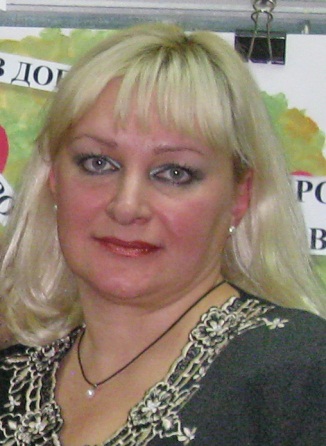  8 отделения 1 кв. категории«Расскажи мне - и я забуду, покажи мне – и я запомню, дай мнедействовать самому – я научусь» (Древняя китайская мудрость)Одним из приоритетных стратегических направлений модернизации образования в Российской Федерации является обеспечение детей с ограниченными возможностями здоровья специальными условиями обучения. Информационно-коммуникационные технологии стали перспективным средством коррекционно-развивающей работы с такими детьми.Информационно-коммуникационные технологии в образовании (ИКТ) - это комплекс учебно-методических материалов, технических и инструментальных средств вычислительной техники в учебном процессе, формах и методах их применения для совершенствования деятельности специалистов учреждений образования.Использование ИКТ в моей работе открывает возможности:представить наглядно те явления, которые невозможно продемонстрировать иными способами;создать положительную мотивацию за счет использования средств привлечения внимания;активизировать познавательную деятельность воспитанников;оптимально использовать время на занятии;видеть реакцию воспитанников, вовремя реагировать на изменяющуюся ситуацию.Одной из наиболее удачных форм подготовки и представления материала к внеклассным мероприятиям считаю создание мультимедийных презентаций. Применение на занятиях электронных презентаций на сегодняшний день весьма актуально, т.к. именно здесь возможно учесть специфику конкретной группы воспитанников, конкретный контингент детей с учетом их психического, физического и эмоционального уровня развития.Использование мультимедийных презентаций в моей педагогической деятельности способствует:повышению эффективности усвоения материала детьми;повышению скорости запоминания (включаются три вида памяти детей: зрительная, слуховая, моторная);активизации и развитию высших психических функций, мелкой моторики рук;формированию теоретического, творческого и рефлексивного мышления обучаемых, повышению их интеллектуально-творческого развития;созданию дополнительных визуальных динамических опор для анализа ребенком собственной деятельности;· подготовке детей к миру, построенному на цифровых технологиях.Основные плюсы и положительные стороны использования ИКТ в работе: наглядность, доступность,  научность, эстетичность и др. Внеурочная деятельность с использованием ИКТ обеспечивает широкую творческую деятельность учащегося в информационной среде, положительный эмоциональный настрой, создает ситуацию успеха.Презентации Рower Рoint использую  на различных этапах совместной организованной деятельности:В начале для обозначения темы с помощью вопросов по изучаемой теме, создавая проблемную ситуацию;Как сопровождение моего объяснения презентации и ее элементов (схемы, рисунки, видеофрагменты и т. д.);Как информационно-обучающее пособие;Для контроля усвоения материала детьми.Мультимедийные презентации обеспечивают методическую и дидактическую поддержку различных этапов занятия. При создании презентации сначала выстраиваю в систему тот материал, который нужно вспомнить или обобщить, разбиваю его на самостоятельные дидактические единицы – учебные эпизоды, каждый из которых составляет определенный слайд. Работая с отдельным слайдом, продумываю, за счет чего будет усилен обучающий эффект занятия: правильной последовательности подачи материала на экран, верным выбором эффекта анимации, цветовой гаммы, представлением печатного текста, который должен появиться на экране в заранее продуманное время.Особое внимание на занятии с применением компьютерной техники уделяется здоровьесберегающим технологиям: учитывается соблюдение как технических, санитарно-гигиенических, так и эргономических требований к занятию. Проведение физкультминуток, зарядки для глаз на таких уроках обязательны. Физкультминутку для воспитанников также может провести с помощью презентации. Существуют также компьютерные программы-тренажёры для глаз, позволяющие дать отдых глазам ребёнка.Использование созданных мною мультимедийных презентаций показало, что у воспитанников повысилась мотивация познания, что просматривается в результатах диагностики, проводимой в течение учебного года. Улучшилась результативность воспитания, повысился интерес к моим занятиям. Проведение занятий с применением мультимедийных презентаций – это мощный стимул в воспитании. При этом у меня появляется возможность проявить творческий подход к созданию и проведению современного, полноценного, интересного занятия.Использование ИКТ в воспитательной работе сейчас не только весьма актуально, но и чрезвычайно востребовано. В результате применения ИКТ в нашем училище  значительно повысился интерес педагогов в использовании новых технологий, возросла заинтересованность детей в конкурсах и проектах, активизировалась работа по созданию портфолио воспитанников. Существует множество  областных и всероссийских конкурсов для детей, где ребята смогли бы применить свои знания и умения использования информационных технологий, например, конкурсы проектов, презентаций и т.д. В апреле этого года  в училище планируется проведение педсовета- конкурса  социальных проектов. Подготовка такого проекта подразумевает коллективное взаимодействие членов малого педагогического треугольника и  воспитанников отделения.  Очень важно научить  детей выполнению проектной деятельности, сейчас это самая современная технология, а без использования информационной технологии данная технология не работает. Таким образом, информационно-коммуникационные технологии являются эффективным техническим средством, при помощи которого можно значительно обогатить коррекционно-развивающий процесс, стимулировать индивидуальную деятельность и развитие познавательных процессов воспитанников, расширить кругозор ребенка, воспитать творческую личность, адаптированную к жизни в современном обществе. Применение информационных технологий открыло необъятные горизонты в воспитательной работе образовательных учреждений. Дети могут стать  активными участниками учебно-воспитательного процесса. Они должны  свободно владеть компьютером, уметь ориентироваться в информационном пространстве.Таким образом, необходимость применения современных ИКТ настолько очевидна, что не нуждается в доказательствах.Список литературыГаврикова Л.П., Кремер О.Б., Подвальный С.Л. Управление индивидуализированным обучением в коррекционной школе. – Воронеж: Издательство «Научная книга»Князева Е.В. Применение информационных технологий в специальной (коррекционной) школе VIII вида. Коррекционная педагогика – М., 2009.- №4(34)Кукушкина О.И. Компьютерные технологии в контексте профессии: обучение студентов. Дефектология – М., 2001. – № 3Мохаммад Н.В. доклад «ИКТ в образовательном процессе» (http://pages.marsu.ru/iac/school/sc11/ikt.html)Пузанов Б.П. Обучение детей с нарушениями интеллектуального развития. М., 2001http://www.maaam.ru/detskijsad/ispolzovanie-ikt-v-korekcionoi-logopedicheskoi-rabote.htmlhttp://skshiizb.dagschool.com/stranichka_zamdirektora_po_ikt.php8.	novainfo.ru/.../ispolzovanie-informacionno-kommunikacionnyh-tehnologiya/ Суворова Юлия Владимировна/. «Театр жизни»                            Даровских Людмила Александровна,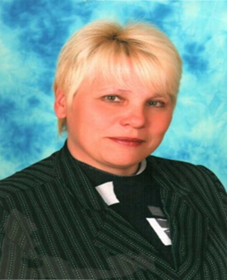 воспитатель 1отделения 1 отряда-Поговорим?-О чём?-О разном, о прочем…- Чего- то не знаю я…-А что-то мне неизвестно.-Поговорим?-Поговорим, вдруг будет интересно.«Норны».Возле чудесного родника боги вершат свой суд. Говорят, что там стоит прекрасный чертог, и из него навстречу богам выходят три девы: Урд, Вердани и Скульд. Прошлое, настоящее и будущее- вот что значат их имена. Их называют Норнами, провидицами судьбы. Родится человек, и тотчас приходят к нему Норны- судить судьбу. Урд, Вердани и Скульд- главные Норны, но есть ещё много других, добрых и злых. Неравные дают они людям судьбы. Иногда людям кажется, что все в их жизни зависит от того, что за Норны стояли у их колыбели, и во всех неудачах винят их.Но достойно прожить доставшуюся жизнь, будь она счастливой или несчастной- дело самого человека, и тут никто ему не помощник.«Предательство».Полгода назад со мной случилось несчастье, я сломала ногу и долго не могла ходить. Когда я вновь появилась в нашей дворовой компании, то оказалось, что моя подруга, та, которой я верила так же, как себе самой, сидела на коленях у моего лучшего друга, и они весело смеялись. Потом открылась, что она рассказала все мои секреты всем в компании, и они долго над этим смеялись. Я не могла смотреть в глаза этим людям и ушла, чтобы больше никогда не вернуться. Ощущение было такое, будто бы меня оплевали.Я не знаю, как пережить двойное предательство. Меня предали лучшая подруга и любимый человек.Я не хочу больше жить. Жизнь потеряла смысл. Предательство…Души незаживающий ожог.Рыдать устал над мёртвыми рожок. Зовёт за тридесять земельТрубы серебряная трель,И лошади несутся по стерне.Зачем тебе святая цель,Когда пробитая шинельОт выстрела дымится на спине…«Лето».В подвальной. Маленькой. Насквозь прокуренной комнатке промозглый холод. На полу, возле огромного полосатого матраца, стоит пепельница, полная окурков, а ещё шприцы, и стены, которые я запомню на всю жизнь. На них нарисованы бог Свет и плавающий Ангел.- Нравится?- спросила меня сидевшая на матраце девушка. Её зовут Лето. Она потянула мне свою руку, синюю, с багровыми кровоподтёками.-Кто рисовал всё это?-Я и ребята немного помогли.-Сколько тебе лет?-Шестнадцать. Но я бы дала ей все двадцать пять.-Когда мне было семь лет, нас с папой бросила мама. Нам было трудно, но для нас это было, наверное, самое счастливое время. Мы с отцом ездили в Крым, денег нам хватало.Лето протянула мне фото, где она маленькая с высоким мужчиной.-Через пять лет к нам вернулась мать, отец простил её, а я нет. Через полгода они попали в автокатастрофу. Отец погиб, а на ней ни царапины. После этого я сбежала из дома. Познакомилась с компанией, в которой меня сначала приютили, а потом посадили на иглу. Сначала было легко, а потом… Они пустили меня по рукам… А теперь я в другой компании. Эти ребята мне даже деньги собрали на лечение.-Ты будешь лечиться?-Нет…-Хочу умереть здесь… И лето окинуло взглядом картины на стенах.-А почему тебя зовут Лето?-Меня мальчишки так прозвали, потому что я очень люблю лето, жаль, что больше я его не увижу…-А, может, всё- таки, (в моих глазах слезы), ты в Бога веришь?-Понимаешь, для нас Бог один… И Лето берёт в руки шприц.В комнату вошёл кареглазый парень, с ромашкой и плюшевым мишкой в руках. Он пришёл поздравить Лето с её тридцатым днём рождения. Ребята придумали справлять его каждую неделю. А вообще-то день рождения у Лета в июле, но ребята боятся, что она не успеет его отпраздновать.Они живут своей жизнью наркоманов. Это их выбор. Для нас, нормальных людей, наверное, так проще. А они живут, любят и умирают. Но они закрыты в своих маленьких подвалах и живут там своей устоявшейся жизнью.Лето умерла от передозировки. Она так и не дождалась лета.«Жизнь- слишком большая плата».Неприятности случаются у всех, но только в сознании подростка самые маленькие неприятности и неудачи вырастают до грандиозных размеров, превращаются в трагедию. И тогда кажется, что есть только выход - покончить собой, подросток не понимает, что это не выход, а вход в тёмный тоннель, выхода из которого не бывает никогда.Послушай меня, сейчас я тебе расскажу, как это происходит. Не важно, лежишь ты в горячей ванне с перерезанными венами или наглотался колес. Это больно, очень больно лежать и чувствовать, как из тебя по капле вытекает жизнь. А ещё это унизительно. Унизительно не потому, что в последний момент безудержно хочется справиться со своими проблемами. А потому, что в последний момент безудержно хочется жить, но сил, чтобы подняться, не осталось.Твое тело положит на каталку в морге скучающий санитар. Это кажется отнюдь не так красиво, как рыдающая толпа несостоявшихся Любовей за твоим гробом. Это не украсит твоего лица, по нему размажет дешевые румяна служитель морга.У тебя может возникнуть впечатление, что вдвоем это сделать проще?Да, проще встать на подоконник, взяться за руки и …прыгнуть. Но, помни, умирать придется по отдельности. Пока ты падаешь, сердце от ужаса рвется на части, но не у всех. Кто-то долетит до земли, ты думаешь, что смерть это несильный толчок и яркий свет? Нет. Это переламывающий кости удар о землю. Это последнее желание выжить и унизительное понимание своей беспомощности.Помни, в выборе между завтра и никогда, только будущее достойное восхищения. Живи будущим, не превращай себя в кладбищенское прошлое.Роберт Сервантес.Ты устал от игры? Ну же, право, стыдись!Ты устал от игры? Ну же, право, стыдись! Ведь ты молод, силен и удал.Знаю, туго пришлось,Но не смей вешать нос,Соберись и стой, как скала.И воздается тебе в непосильной борьбе.Ты не трусь, а будь молодцом!Стисни крепче кулак,Сдаться- сущий пустяк!Трудно смерти смотреть в лицо.Проще руки сложить и сказать «Я- побит».Пресмыкаться и ползать как рак.Но лезть на рожон, всем смертям на зло,Это, черт побери, игра!Пусть ты выиграл бой дорогою ценой,И рубцов на теле не счесть,Ты попробуй, так легко умирать,Трудно жизнь принимать, как есть!«Вышка».Ты помнишь, как угрожающе нависла над тобой вышка в бассейне. Ты долго смотрел на нее, а потом наступил момент, когда ты вскарабкивался по холодным, влажным ступеням наверх. И вот находясь на самом верху, ты наклонялся над краем. Земля казалась такой маленькой, а бассейн маленьким кусочком неба, неизвестно как попавшим на Землю.И тогда появился ОН- страх. А вдруг я сделаю что- то не то, и тогда все, конец, смерть! Но ты превозмог себя. Ты сделал неуверенный шаг вперед, нагнулся и …прыгнул! Чувство невиданного восторга охватило тебя. Ты вынырнул легко и красиво, как дельфин. А потом ты целый день провел в бассейне, вновь поднимаясь на вышку и ныряя с нее.Наша жизнь, это тысячи самых высоких вышек, на которые мы взбираемся вновь и вновь. Для чего это, почему? Потому, что лишь преодолевая себя, мы познаем, что такое быть настоящими людьми!«Финал».«Возьмемся за руки, друзья!» Возьмемся, потому что так легче. Потому, что в театре жизни нет простых ролей. А друзья- это те, кто поможет, подскажет, если ты ошибся, перепутал роль или забыл текст. Пройдёт ещё совсем немного времени, и все вы окажитесь за порогом училища, где вас ждёт совсем другая жизнь, другой театр. И вам предстоит сыграть в новых, пока не известных для вас пьесах. Это может быть трагедия, а может быть…Пьеса театра абсурда. А играть все равно следует честно, не фальшивить и не переигрывать. И это очень трудно. А ваш спектакль окончен. В зале зажигается свет. Последние аплодисменты, последние аккорды замолкающей музыки, и. ..занавес падает. Так бывает в театре, но жизнь все- таки театр. И здесь нам самим решать, кого играть, как играть, что говорить, и что делать. И поосторожнее с масками! Если ими слишком долго пользоваться, они могут прирасти к лицу навсегда. Театр жизни никогда не кончается. Кончается только наш сегодняшний разговор. Всего вам доброго, прощайте! Нет! Лучше мы вам скажем, до свидания!Педагогические инновации на занятиях эстрадным вокалом.                 Зобнина С.А., руководитель ОДО « Вокал».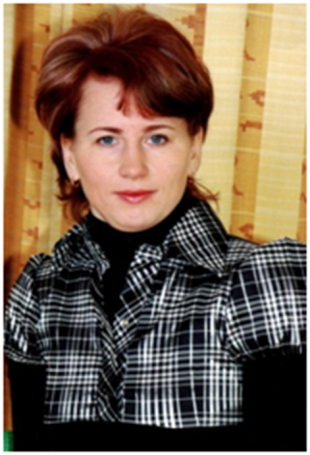 Важнейшей актуальной задачей нашего современного общества является необходимость поднять на должный уровень музыкальное образование, ибо музыка, воздействуя на эмоционально-чувственную сферу, плодотворно влияет на эстетическое воспитание учащихся.В контексте стремительных изменений, происходящих в мире, стране, к системе дополнительного образования предъявляются все новые и новые требования, поэтому в системе дополнительного образования детей более эффективно внедряются новые стили и методы работы, которые максимально учитывают особенности социума. В системе дополнительного образования на современном этапе происходят сложные и неоднозначные процессы обновления. Наряду с бесспорными достижениями, связанными, в первую очередь, с возможностью свободы выбора программ, технологий обучения, появлением инновационных, альтернативных образовательных учреждений, в последние годы особое внимание уделяется вопросу здоровья учащихся. В.Д. Сонькин - профессор института физиологии детей и подростков АПН СССР, доктор биологических наук, факторам, оказывающим неблагоприятное воздействие на здоровье ребенка, относит эндогенные, экзогенные, внутришкольные, поэтому, сегодня перед педагогами стоит важная задача – создание условий для сохранения здоровья учащихся, т.е. разработка мер по здоровьесбережению, внедрения здоровьесберегающих технологий в образовательный процесс.На занятиях  в вокальном объединении, в работе над постановкой голоса, наряду с традиционной методикой, мною используются новые педагогические технологии обучения и воспитания, что позволяет несомненно повысить эффективность и качество обучения, способствует созданию на занятиях творческому развитию мышления, активизирует самостоятельную деятельность учащихся: это информационно-коммуникационные технологии,  игровые технологии, личностно-ориентированное обучение,  развивающее обучение. Но самыми востребованными технологиями обучения на занятиях вокалом является здоровьесберегающие технологии, основной целью которых является психологическое и физическое оздоровление учащихся. К здоровьесберегающим технологиям относятся педагогические приемы, методы, технологии, использование которых в образовательном процессе идет на пользу здоровью учащихся и которые не наносят прямого или косвенного вреда. Здоровьесберегающие технологии являются эффективным методом лечения неврозов у учащихся, которые сегодня все больше поражают их, как в процессе получения образования, так и в современной жизни. В этой связи представляются уникальными возможности занятия вокалом как средство реализации здоровьесберегающих технологий, куда входят оздоровительные упражнения, дыхательная, артикуляционная, пальчиковая гимнастика, самомассаж, точечный массаж, релаксация и т.д. В своей педагогической практике, обобщая и изучая передовой опыт ученых, профессоров вокальной педагогики,  я пытаюсь найти такие технологии обучении и воспитания, когда подростку психологически комфортно. •	“Здоровьесберегающие технологии” (автор: доцент и преподаватель Академии педагогических наук,  г. Екатеринбург – Шаповалова Н.Н.)•	 “Метод психопрофилактики и психокоррекции в вокальной педагогике” (автор: кандидат психологических наук, директор Центра психологической службы образования – Вознесенская И.Н., г. Рязань).•	 “Резонансная техника пения ” (автор: профессор, зав. Отделом научно-экспериментальных исследований вокального искусства при Государственной консерватории – Морозов В.П., г. Москва).•	“Технология восстановления разрушенных голосов, вокалотерапия” (автор: доцент и преподаватель Академии педагогических наук – Шаповалова Н.Н., г. Екатеринбург). •	 “Освоение метода пения бельканто ” (автор: профессор, кандидат искусствоведения – Далецкий О.В.).•	 “Техника пения” (автор: американский педагог во вокалу Сет Риггс).•	“Психофизическая саморегуляция голосового аппарата” (автор: профессор, доцент Уральской государственной консерватории Э.М. Чарели).При использовании этих технологий на занятиях вокальном объединении я пришла к выводу, что не может быть единой методики для всех учеников и все свои методы и приемы нужно соотносить с индивидуальностью каждого певца, так как певец – это неповторимая индивидуальность как по физическому строению голосового аппарата, так и по свойствам нервной системы. При применении этих технологий прослеживается перспективность в творческом росте вокального коллектива, в улучшении психофизического и физического состояния певцов, повышении творческой активности учащихся. Солисты вокального объединения являются дипломантами и лауреатами многих конкурсов разного уровня. С целью стимулирования певческих способностей и совершенствования исполнительского уровня учащихся, а также профилактики и оздоровления воспитанников объединения, я планирую изучить и ввести в практику фонопедический метод развития голосового аппарата (автор: В.В. Емельянов - учитель-исследователь, г. Санкт-Петербург), включающий в себя голосовые сигналы доречевой коммуникации.Литература:1.Ковалько В.И. Здоровьесберегающие технологии. – Москва, «ВАКО»,2004г. 2.Петрушин В.И. Музыкальная психотерапия. - М.: Владос, – . 3.Лобанова Е.А. «Возможности урока как средства реализации здоровьесберегающих технологий». Журнал «Музыка в школе», . №3. 4.Т.А.Замятина «Современный урок музыки», учебно-методическое пособие -М., Изд-во «Глобус»-2010г.    5.Абдуллин Э.Б. «Теория и практика музыкального обучения в общеобразовательной школе», М., Просвещение, 1983г. «Традиции и новаторство в музыкально-эстетическом образовании», редакторы: Е.Д.Критская, Л.В.Школяр/,М., Флинта,1999г. М.,Просвещение,1988гОбластной конкурс творческих работ и сочинений «Созидание – право на успех»           Старший  педагог – организатор Деветьярова Н.А.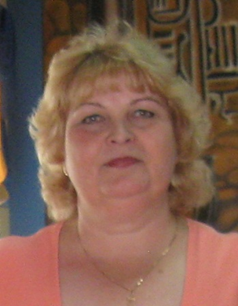 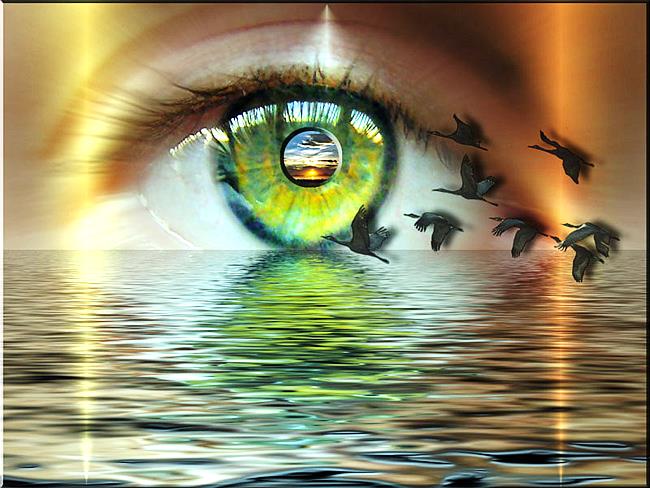 «Мы идём по лужам…»«На оригинальность спрос большой,  И к тому же, Люди ходят через мост –Я пойду по лужам…	В советской стране после гражданской войны оставалось несколько миллионов детей – беспризорников. Их всех выучили. В конце Великой отечественной  стали подсчитывать, что будем иметь после войны, девятнадцать миллионов детей оставалось тогда с одним родителем или без родителей вообще. Созданы были ремесленные, фабрично-заводские и военные училища – всех выучили и выкормили. Выросло поколение тружеников, патриотов.	С годами количество непослушных озорников уменьшалось, но всё же имело место быть. Поэтому создавалась система специальных образовательных училищ для изоляции от общества и воспитания таковых достойными гражданами своей страны.	В Орловском реабилитационном заведении временно проживают мальчишки, высказывания которых буду использовать в данной работе.	У страны не может быть будущего без национальной идеи и в последние годы это утвердилось основательно, что этой идеей может быть воспитание великого чувства любви к Родине, которое основывается на знании отечественной истории и традициях государства, на любви и уважении к стране в которой родиться и жить довелось. Да, именно, любви, а не злобных манифестациях неизвестно во имя чего…	«С чего начинается Родина?   Эти слова, когда-то спетые Марком Бернесом, евреем, родившимся в Одессе, всего себя отдавшим России, сегодня актуальны как никогда. И для воспитанников Орловского специального училища они тоже были осознаны по новому, именно за этим красивым, но все же забором… 	 Сервантес в эпиграфе к своему роману «Дон Кихот» писал, что «Неволя – самое страшное из всех несчастий, которые могут свалиться на человека». И как бы не пыталось государство и люди, непосредственно работающие с этими детьми, создать комфортное  пространство, возвращающее этим подросткам мир под названием детство, все равно – они не свободны, и как следствие – несчастны. 	Директор Себежского  специального профессионального училища сказал в фильме «Ангелы на обочине», - «Как ни странно, этим ребятам лучше, в силу их поведения  и привычек,  быть изолированными от общества, дабы не навредить себе».	К чему это предисловие?  А к тому, что щемящее чувство Родины у них начинает обостряться и осознанно играть на  настроениях, что впоследствии может определять их установку на  привязанность к родным местам, любви к отчизне, вины за свое поведение. Все это может оградить этих мальчишек от экстремистских выпадов в адрес государства, партий, религии, конкретных людей.	Так что же для них сегодня Родина?«Родина – это, когда везде царит доброта, городок не большой, где все друг друга знают. Все здороваются. Хочется постоянно с кем-то поговорить».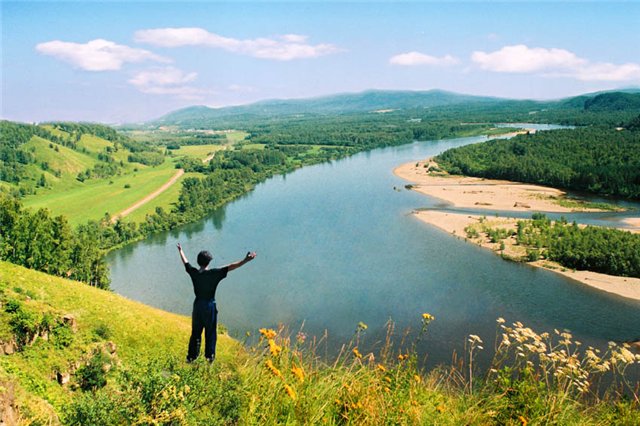 Или звучат слова как некое озарение:«Это радость, солнце, счастье» И даже щемящая тоска:«Родина – это место, куда тебя постоянно тянет»«Это природа, земля, семья, родные»	Кто-то  из ребят на вопрос о том, что для него сегодня Родина написал стихи, не указывая автора, возможно,  он его и не помнит, но какие трогательные строчки, проникнутые истинным патриотизмом того, кто их написал. Замечательно то, что если эта мысль импонирует ребенку, может она закрепится в сознании и станет частью его жизненной философии.«Пока живу на свете белом,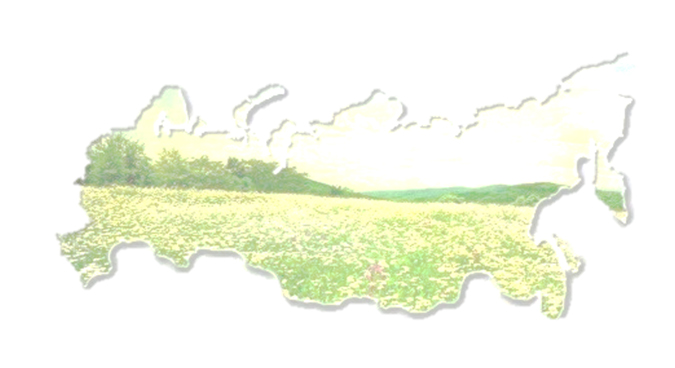 Пока струится кровь моя,Принадлежу душой и теломТебе я, Родина моя.Без обязательств и условий,Без оговорок весь я твой.Немного родственной мне кровиС твоею связано душой».	Написали  строчки Николая Рубцова, «последнего российского поэта, как называют его в своих литературоведческих статьях современные исследователи отечественной поэзии. Когда-то  слышали, запомнили, значит, легло на сердце.«Русь моя! Люблю твои березы.С первых лет я с ними жил и рос,Потому и набегают слезыНа глаза, отвыкшие от слез».Читая следующие строчки, вдруг  вспомнилось: «Пусть завтра  кто-то скажет, как отрубит…»«Как просто разрушить себя.Как просто достать до дна.Да будет нам мудрость данаИ Родина только одна»А следующее откровенно-лирическое и пафосное одновременно.«Родина – моя жизнь, это родная земля, здесь сделал первый шаг, сказал первое слово… Без Родины жизнь человека не имеет смысла»В нашей образовательной организации воспитываются дети с разных сторон нашей страны и каждому дороги свои места, свое ощущение Родины и себя на этой земле.«Россия для меня – это Родина, страна, где я живу. Это город Челябинск, говорят с загрязненным воздухом, но для меня он очень красивый…»И ещё одно….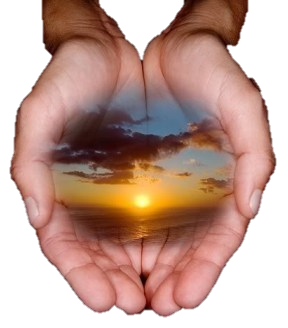 «Мой город Междуреченск  /это в Кемеровской области/Он очень мне родной,И  славится он углем и чистою водой.А рыба в речке плещетсяНасилу достаешь.Мой город самый лучшийТакого не найдешь.«Родина для меня мой город Тверь. В городе есть обелиск погибшим на войне, туда в будни и праздники приходят ветераны и возлагают цветы, вспоминают войну и плачут, приезжают молодые пары с шикарными букетами, стоят задумавшись…»Есть в записях наших мальчишек и очень хорошие строчки о Родине, о доме, удивляешься невольно: «Откуда что взялось». Вот уж поистине переживание  делает душу.Родина – цветы, поля,Дом большой у речки.Детвора и беготня,Пироги из печки.Мама строгая с утраМило улыбаетсяКак же нынче счастлив я,Сердце обрывается…»«Сердце обрывается…», - пусть обрывается, волнуется, лишь бы не молчало, у некоторых из них такая не ласковая судьба, что впору разочароваться, уйти в себя…«Родина – это не просто шесть букв в одной строчке. Для меня – это дом, в котором родился и вырос.  Я патриот своей страны и не собираюсь жить в другом месте, каким бы богатым оно не было». И будем надеяться,  искренние раскаяния написаны в следующих откровениях: «К Родине я отнесся плохо,  не учился, бродяжничал, воровал.  Она думала, что я буду хорошим и достойным гражданином  России, а я плохой, НО Я ИСПРАВЛЮСЬ…»   	Да они порой не хотят идти по проторенной тропке, а иногда условия самой жизни не позволяют им это сделать, пусть «пойдут по лужам»  своим путем, но пусть путь этот не омрачит их судьбу и как следствие -  судьбу России.Дорогие мои мальчишки,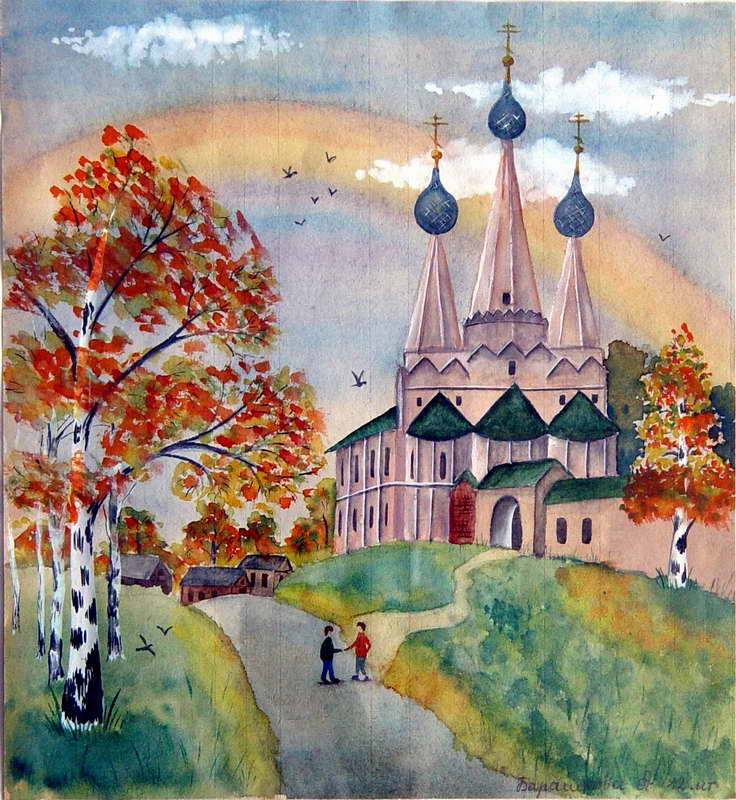 Чем к пропасти лететьС настырностью угрюмой,Чем обвинять другихО прошлых днях скорбя,Мозгами пораскинь,И что-нибудь придумай,Чтоб стала жизнь иной -Достойною  тебя.«Формирование коммуникативной и информационной компетенций на уроках русского языка и литературы через работу с разными типами словарей»          Володина Екатерина Александровна, учитель русского языка и литературы                                                                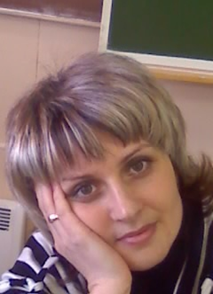                          Коммуникативная и информационная  компетенции  являются одними из приоритетных, т.к. способствуют успешной социализации и адаптации учащихся в современном мире. Роль владения своей речью трудно переоценить. Профессиональные, деловые контакты, межличностные взаимодействия требуют от современного человека универсальной способности к умению построить множество разнообразных высказываний как в устной, так и в письменной форме. Обучение учащихся устному и письменному речевому общению приобретает особую значимость в современной ситуации, когда неуклонно снижается уровень национальной языковой культуры в целом: в средствах массовой информации, в художественной литературе, в публицистике и в повседневном общении. Мы всё чаще сталкиваемся в обыденной жизни с небрежным обращением с родным языком. Коммуникативная направленность в изучении предмета не только служит практической цели – формированию навыков общения и речи школьников, но и развивает общую образовательную культуру личности через «великий, могучий и прекрасный русский язык». Основные умения, формируемые в рамках коммуникативной и информационной компетенциях, – это умение создавать и воспринимать тексты – продукты речевой деятельности, а также самостоятельно добывать информацию из разного рода словарей. Коммуникативная компетенция (т.е. осведомлённость школьников в особенностях функционирования родного языка в устной и письменной формах) реализуется в процессе решения следующих практических задач: овладения нормами русского литературного языка и обогащения словарного запаса и грамматического строя речи учащихся, обучения школьников умению связно излагать свои мысли в устной и письменной речи.Но несмотря на заявленную определяющую роль коммуникативной компетенции, педагоги продолжают отмечать снижение уровня индивидуального словарного запаса школьников. В последнее время всё чаще говорится о наличии серьёзных недостатков в развитии связной правильной речи детей, отмечается низкий уровень сформированности у школьников индивидуально–личностных оснований для коммуникативной компетентности, что негативно отражается на результатах и качестве их практических, грамматических и речевых умений, способностей к конструктивному диалогу, последующей социальной самореализации. Учащиеся не умеют аргументировать свои выступления, делать обобщённые выводы или просто свободно и произвольно общаться друг с другом. Зачастую они стараются заменить живую, культурную речь стандартной житейской мимикой и жестами, то есть примитивными невербальными способами общения, часто используя жаргоны и слова ненормативной лексики. Исходя из этого, необходимо отметить, что первостепенной задачей учителя русского языка является работа над обогащением и уточнением словарного запаса школьников: чем большим количеством слов владеет человек, тем точнее реализуется коммуникация между людьми как в устной, так и в письменной форме.Развитие речи, обогащение словарного запаса учащихся через работу со словарями – одна из ведущих задач в деятельности учителя русского языка и литературы на современном этапе развития основной общеобразовательной школы. Необходимость в специальной работе по обогащению словарного запаса учащихся определяется следующими факторами: 1. Исключительно важной ролью слова в языке; 2. Потребностью в постоянном пополнении слов. Ведь чем богаче активный словарный запас человека, тем содержательнее, доходчивее, красИвее его устная и письменная речь.Умение пользоваться толковым словарём также имеет большое социальное значение для учащихся. Оно обеспечивает ученикам в школьные годы и в их дальнейшей взрослой жизни возможность пополнять свои знания о языке, преодолевать лексические затруднения при чтении книг и газет, при прослушивании и просмотре радио- и телепередач. Формирование умения пользоваться толковым словарем опирается на следующие знания о нём: назначение толкового словаря, словарная статья, грамматические и лексические пометы в ней. Формируется умение обращаться к толковому словарю с помощью следующих упражнений: нахождение слова в словаре; чтение в словарной статье толкования лексического значения; нахождение слов определённой группы по соответствующим пометам и т. д.Очень большую роль в развитии речи учащихся играет работа со словами-синонимами. Их использование делает речь яркой, образной, выразительной. «Цель работы над лексическими синонимами в школе заключается не только в том, чтобы обогащался словарный запас учащихся за счёт знакомства с синонимическими рядами, но и в том, чтобы обращалось самое пристальное внимание на уточнение значения и сферы употребления синонимических слов, а также на их оттенки, семантические и стилистические различия»,– отмечает учитель-методист Т.И. Чижова.Большое место в деятельности каждого учителя русского языка на уроке занимает словарная работа. Программа предусматривает усвоение определенного количества словарных слов в каждом классе. Они выносятся во всех учебниках на поля или заключаются в рамки.Работа с данными словами даёт возможность расширить активный словарный запас учащихся, уточнить их знания о значении слова, научить употреблять его в новом контексте, повысить грамотность школьников. Но слова в рамках учебника даются без всякой системы, только в связи с употреблением на данной странице, да и то не всегда. Потом эти слова встречаются только в словарном диктанте, завершающем изучение темы. А одноразовая встреча со словом, даже если учитель провёл серьёзную работу, даёт небольшой эффект. Мы используем различные формы словарной работы, но наиболее действенной и удачной оказалось ведение учащимися личного словаря, который ведут мои ученики.Слова записываются в словари, придумываются с ними словосочетания, предложения. Так новые слова естественно входят в сознание учащихся. Можно отдельным ребятам дать задание: найти в словаре значение того или иного слова и объяснить на следующем уроке в классе. Упражнения по тематическому словарю возможны самые разнообразные: словарный диктант, диктант по памяти, а также такие задания, как вставить в слова пропущенные буквы, подобрать синонимы, антонимы, произнести правильно, расставить ударение и т.п. В словарь ученика можно вводить слова, которые школьники часто слышат по радио, телевизору. Данная система работы включает учащихся в активный поиск по данному вопросу, прививает в них потребность обращения к словарям.Таким образом, словарная работа на уроках имеет немаловажное значение для расширения лексикона учащихся, уточнения значения слов, включения их в активный словарный запас, повышения грамотности школьников.Словари заслуженно называют спутниками цивилизации и сокровищницами национального языка. Известный языковед XIX века И.И. Срезневский писал: «Каждое слово – есть представитель понятия, бывшего в народе: что было выражено словом, то было и в жизни; чего не было в жизни, для того и не было слова».С начала учебного года я доказываю ученикам, что «словарь, по словам А. Франса, – это книга книг». В кабинете русского языка и литературы словарям у нас отведена отдельная полка. Дети могут по мере необходимости (во время урока и после занятий) обратиться к ним за помощью. В начале года провожу анкетирование. Цель его – выяснить степень осведомлённости учащихся о словарях, наметить пути работы с ними. Анкета включает в себя следующие вопросы: 1. Что такое словарь? 2. Какие знаете словари? 3. Умеете ли вы пользоваться словарями? 4. Когда сами обращаетесь к словарям? 5. Работали ли вы со словарями на уроках русского языка в начальной школе? 6. Нужны ли человеку словари? Зачем?Анализируя ответы ребят, я пришла к выводу, что необходимо дать детям точное определение понятия «словарь», познакомить их с разнообразными видами словарей, прививать потребность обращаться к этим книгам не только на уроках русского языка и литературы, но и в любой другой жизненной ситуации. Обобщая ответы учащихся, поняла, что они осознают важность словарей для любого человека, но мало кто использует эти источники во внеурочной деятельности. Систематически на уроках мы проводим самостоятельную работу. Цель – проверить, насколько богат словарный запас учащихся, выявить их грамотность (орфографическую, пунктуационную и речевую). Самостоятельная работа включает в себя такие задания:Задание 1. а) Как вы думаете, каково значение толкового словаря для человека? Ответ обоснуйте; б) Раскройте значение слов (своими словами): симпозиум, абонемент, президиум, воззрение.Задание 2. а) Для чего человеку необходимо пользоваться орфографическим словарём? Каково ваше мнение?б) Объясните правописание слов: …(н, нн)улировать, бе…пр…цедентный, бе(л, лл)…тристика, и(л, лл)юстрация, и(л, лл)юминация, м…н…стерство, …(к, кк)уратный, …(к, кк)упация, прив…л…г…рованный, п…рсп…ктива.Задание 3. а) В чём заключается значение орфоэпического словаря для человека? б) Расставьте ударение в следующих словах: Каталог, ходатайство, партер, форзац, красивее, диспансер, углубить, колледж, обеспечение, позвонишь.Задание 4. Перечислите, какие виды словарей вы знаете? Кто их автор?Конечно, результаты такой самостоятельной работы оказываются  не такими, какие хотелось бы видеть. Сказывается то, что наши учащиеся в свободное время совсем не читают книги, не выполняют домашнее задание, а также существует проблема малой оснащённости школы словарями. Выдать их каждому ученику нет возможности. Но мы с ребятами нашли выход из этой ситуации: работаем со словарями коллективно, в парах, в группах. На уроках мы опираемся в основном на 3 вида словарей: 1) Ожегов С.И. Словарь русского языка. 2) Ушаков Д.Н., Крючков С.Е. ,Баранов Орфографический словарь: для учащихся средней школы. 3) Орфоэпический словарь. Очень востребованы  словари синонимов, антонимов, паронимов, фразеологизмов, строения слов, этимологический, словарь трудностей и др. К сожалению, не все словари имеются в кабинете.Я считаю, что работа со словарями должна включаться в любой рабочий урок. Поэтому 3 - 5 минут урока (исключая контрольные работы) у нас отводится непосредственно работе со словарями. Ребята пытаются объяснить значение слова или фразеологизма, их правописание, произношение. Мнение ребят мы сравниваем с правильными вариантами из словарей. Таким образом, у учащихся вырабатывается умение, а затем и навык работы со словарями. Иногда предлагается учащимся выполнить индивидуальные задания для работы со словарями: подобрать словарный диктант, а на следующем уроке побыть в роли учителя. Такое задание ученики очень любят, и даже «слабенькие» стараются, этот вид работы вызывает несомненный интерес среди ребят.Также учащихся привлекает такое задание – подобрать синонимы, антонимы к слову. Также на уроках проводится работа со словами, заключёнными в рамки: определяется их лексическое значение, выделяются орфограммы, составляются словосочетания и предложения. Например: Аккуратный. Лексическое значение: 1. Исполнительный, соблюдающий во всём порядок, точность. 2. Тщательный, выполненный старательно и точно. Словосочетания: аккуратный ученик, аккуратное исполнение. Предложения: Он вошёл в аккуратно убранную комнату. Мальчик выполнил работу тщательно, аккуратно. Выполнив эту работу, учащиеся получают задание для работы со словарями синонимов и антонимов. Например: Аккуратный. Синонимы: чистоплотный, опрятный. Антонимы: неопрятный, неаккуратный, неряшливый. В результате учащиеся запоминают новое слово, его значения, расширяют свой словарный запас, кругозор. Впоследствии данное слово уже не вызывало затруднений при употреблении его в разных контекстах.На уроках русского языка часто предлагаются разнообразные лингвистические и творческие задания, при выполнении которых ученики должны уметь пользоваться различными видами словарей. Ниже приведено несколько разновидностей упражнений, позволяющих повысить уровень культурного владения языком.1. Прочитайте, поставьте ударение. Проверьте себя по словарю. Апокалипсис, кладовая, созвониться, балованный, лопочущий, таможня, ваяние, молодёжь, углубить, гарантировать, намерение, феномен, дремота, облегчить, христианин, закупорить, эксперт, издавна, разомкнутый, диспансер.2. В чём разница между данными ниже словами? Составьте с каждым из них словосочетания или предложение. Зубы – зубья, образа – образы, корпуса – корпусы, ордена – ордены, лагери – лагеря, сыновья – сыны, листья – листы, учители – учителя, мужья – мужи, цветы – цвета.3. Как правильно: «у рыб нет зуб», «у рыбей нет зубей» или «у рыбов нет зубов»? После того как вы решите этот вопрос, приступайте к следующему заданию: образуйте форму родительного падежа множественного числа существительных: абрикосы, вафли, партизаны, апельсины, гектары, полотенца, басни, зеркальца, простыни, блюдца, минеры, рельсы, ботинки, монголы, румыны, будни, носки, сапоги.4. Паронимы – это разные по значению слова, близкие по произношению, или лексико-грамматической принадлежности, или по родству корней; сходность в звучании этих слов приводит к смешению их в речи. Для того чтобы проверить, умеете ли вы правильно использовать слова, выберите одно из двух, данных в скобках. При затруднении используйте словари. Концертный (абонемент, абонент). (Безответная, безответственная) покорность. (Вдох, вздох) сожаления. (Длинные, длительные) наблюдения. (Зрительные, зрительские) аплодисменты. (Крокодилий, крокодиловый) чемодан. (Невежа, невежда) в музыке. (Памятный, памятливый) разговор. (Экономика, экономия) времени.5. Установите случаи ошибочного употребления иноязычных слов. а) «А если, не случай,– чего боже сохрани!– кто и приедет, да если что тебя спросит или что-нибудь скажет, то немедленно отвечай саркастической улыбкой. Знаешь, что такое саркастическая улыбка?» – «Это остроумная, что ли, матушка?» (Достоевский)б) «Мужу нравится только одна твоя материальная красота, а нам ты вся нравишься. За что тебя будет любить муж твой? За характер? За доброту? За эмблему чувств?». (Чехов)в) «Это кто ж там такой вышедший?» – «Это? Да это президиум вышедши. Очень острый мужчина. И оратор первейший». (Зощенко)г) «Он показывает мельчайшие, невидимые глазу анатомы, блоху величиною со слона и инфузорию…».(Тэффи)6. Объясните значение следующих фразеологизмов (ниже даны слова для справок). При затруднениях используйте фразеологический словарь. (В час по чайной ложке; рукой подать; кривить душой; повесить нос; себе на уме; гонять лодыря; во все лопатки; раз, два и обчёлся; куры не клюют; кожа да кости). Слова для справок: быстро, мало, лгать, много, медленно, худой, близко, хитрый, бездельничать, грустить.Все эти упражнения пробуждают интерес к учебной деятельности, активность ребят на уроках, приучают учащихся обращаться к различного рода словарям при затруднениях.ЗаключениеИтак, коммуникативная компетенция личности в современном обществе является одной из ведущих. Она предполагает высокий уровень культуры общения. Однако умение подбирать нужные слова, правильно их произносить, строить связные высказывания не приходит само собой. Неоценимую помощь в этом окажет умение работать со словарями. Вспомним справедливое изречение: «Не тот образованный человек, кто всё знает (это и невозможно!), а тот, кто знает, где можно найти ответ на возникший вопрос». Именно в словарях возможно найти ответы на очень многие интересующие школьников и вызывающие у них затруднения вопросы. Необходимо помнить об экологии речи, заботиться о здоровье языковой среды во имя сохранения культуры всего нашего народа. Хранителями литературной нормы русского языка являются словари разных типов. Умение ими пользоваться, привычка к ним обращаться – показатель высокого уровня коммуникативной культуры учащихся.Хотелось бы предложить некоторые практические советы, дать рекомендации по работе со словарями на уроках русского языка:– Провести систему уроков и внеклассных мероприятий на темы «Словари – наши друзья», «Словари – сокровища национального языка»; «Страна Словария» и др.– Включать работу со словарями в каждый урок;– Предлагать учащимся разнообразные, иногда опережающие задания для работы со словарями (составить словарный диктант, объяснить этимологию слова, подобрать синонимы, антонимы к слову, объяснить значение фразеологизма, поставить ударение и др.);– Систематически объяснять значение новых и непонятных слов, употреблённых в тексте;– Найти слово в словаре, объяснить, почему оно интересно, какая ошибка в произношении и написании его возможна, каков его морфемный состав, сделать словообразовательный анализ, вспомнить, какие фразеологизмы с ним существуют и др.;О сохранности имущества отделения.(Из опыта работы)                                                                          Алексеева Татьяна Васильевна, воспитатель 2 отделения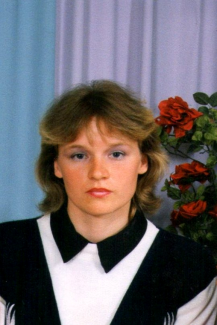 В своей работе с детьми мы руководствуемся Положением о правилах внутреннего распорядка Орловского специального профессионального училища. В соответствии с типовым положением о специальном учебно-воспитательном учреждении для детей и подростков с девиантным поведением, Уставом училища, принятым в 2011 году, разработаны правила внутреннего распорядка, в которых прописаны и правила поведения учащихся Орловского спец ПУ.В положении есть такие пункты, где указано, что воспитанники обязаны соблюдать принятые в обществе нравственные нормы поведения, требования санитарии и гигиены, правила пожарной безопасности, также бережно относиться к имуществу училища. Возмещать причиненный имуществу училища материальный ущерб в порядке, установленном законодательством Российской Федерации и другие правила. Поэтому, когда новичок приходит в отделение, то с самого начала с ним ведется работа по сохранности имущества. За сохранность имущества отделения ответственность несут не только взрослые, но и дети. Воспитатели (и другие сотрудники, работающие на отделении), получившие в свое распоряжение то имущество, которое необходимо для выполнения ими трудовых обязанностей, несут за них ответственность, принимают все меры по его сохранности и бережному обращению.Для эффективности работы педколлектива в отношении повышения уровня культуры учащихся (внешний вид, поведение в отделении, сохранность имущества), нужно придерживаться следующих правил: Знакомство учащихся с правилами поведения в отделении;Предъявление единых требований к учащимся со стороны педагогического коллектива в отношении внешнего вида, поведения в отделении и сохранности имущества.Систематический контроль за сохранностью имущества в отделении и порядком на территории, закрепленной за 2-м отделением.Выявление нарушений (порча сантехники, стен, столов и другой мебели). Выполнение работ по ремонту сломанной мебели и испорченных вещей.Организация генеральной уборки и просто уборки в отделении.Проведение бесед о бережном отношении к имуществу.В течении всего рабочего времени сотрудники (воспитатели, дежурные, учителя) обеспечивают сохранность материальных ценностей, не оставляя помещения безнадзорными и открытыми. Наличие замков в каждом помещении отделения тоже способствуют сохранению имущества, т.к. все помещения закрыты, дети там не находятся без наблюдения со стороны взрослых и поэтому не могут что-либо испортить.Мебелью во 2 отделении пользуемся уже много лет и стараемся хранить ее. Если сломалось что-то, то за это отвечает хозяйственник. Вместе с Русланом Владимировичем они все отремонтируют, так продляется жизнь мебели.Все шкафы в раздевалке тоже контролируем. Дети придерживаются правил для того, чтобы мебель и вещи, которые получают, были в порядке. Когда приходит новичок, то ему сразу объясняем, что нужно все беречь, иначе будет за все отвечать, что лучше жить с хорошей мебелью, чем каждый день видеть сломанные столы, стулья и другие предметы. Также запрещаем ходить в уличной обуви по отделению, стараемся сохранить полы, не разрешаем отрывать плинтуса и линолеум, строго это контролируем. Также воспитываем бережное отношение и к вещам, которыми подростки пользуются. Когда получаем одежду, сразу маркируем, чтобы не путали.У нас действует строгое правило не давать друг другу вещи, каждый носит только свои, поэтому из-за вещей нет никаких проблем. Регулярно проводим «Ателье мелкого ремонта». Ребята сами зашивают, гладят. У нас нет лишних вещей. Все летние и сезонные вещи находятся строго в каптерке. Выдаем только тогда, возникла необходимость. Ребята приучены к единой форме, поэтому разнобойной одежды у нас нет. Все эти факторы способствуют сохранению вещей в отделении и бережному к ним отношению. Также способствует сохранности всего имущества и уборка в отделении.Ежедневные и еженедельные генеральные уборки помогают создавать чистоту и уют. Промываем щетками с мылом полы, протираем пыль и т.д.Пытаемся создать уютную атмосферу. За аппаратуру у нас отвечает один человек. Он включает телевизор и переключает. Если что-то не знает, помогают воспитатели. Каждый из ребят не прикасается к аппаратуре. И, могу сказать, что все: и телевизор, и домашний кинотеатр – все находится в идеальном состоянии. В целях сохранности телеаппаратуры мы оборудовали специальную комнату. Там дети только смотрят телевизор, но обязательно под контролем воспитателя, а в рабочей мы вышиваем, рисуем, пишем письма, читаем, играем.Конечно, что сохранить все, что у нас есть, нужно постоянно приучать детей, чтобы они лишний раз задумались о последствиях своего небрежного отношения к мебели и вещам. Но без контроля взрослых ничего не получится. Поэтому только контроль и своевременное коррекция поведения учащихся помогут сохранность то, что мы имеем. ДефектыПричины их появленияСпособы устраненияПолное или частичное отслаивание обоев около карнизовОклеивание по поверхностям, ранее окрашенным водным колером; слишком быстрое высыхание обоев от сквозняков или чрезмерной топки; применение слабого клейстера при плотных обояхПузыри, морщиныЗамедленное высыхание, низкая t, применение крепкого клейстера при тонких обоях, небрежное разглаживание. Обои недостаточно точно выдержаны после намазывания клейстером.Полотно расположено наклонноРабота проведена без отвеса.Рисунок отдельных полотнищ не совпадаетПлохо подобран рисунок при наклеивании обоев.Утолщенный шовОклеивание произведено по старым обоям без предварительной очистки швов или внахлестку при плотных обоях.Заметны «нитки» швовОклеено внахлестку против света.Обои загрязнены, кромки залиты, клейстер просачивается через обоиОбои намазаны горячим клейстером.Обои разорваны в углах стенУгол заклеен целым полотном, не сделана обрезка с припуском на 2-.Отставание обоев у наличников и плинтусовМеста у наличников перед наклейкой обоев не подмазаны клейстером.Прорастание цвета нижележащих обоевПрименение некачественных анилиновых красителей при изготовление обоев.Твердые вкрапления под обоямиЗагрязненность клейстера или поверхности твердыми частицами.Рваная кромкаНебрежность при обрезке обоев.